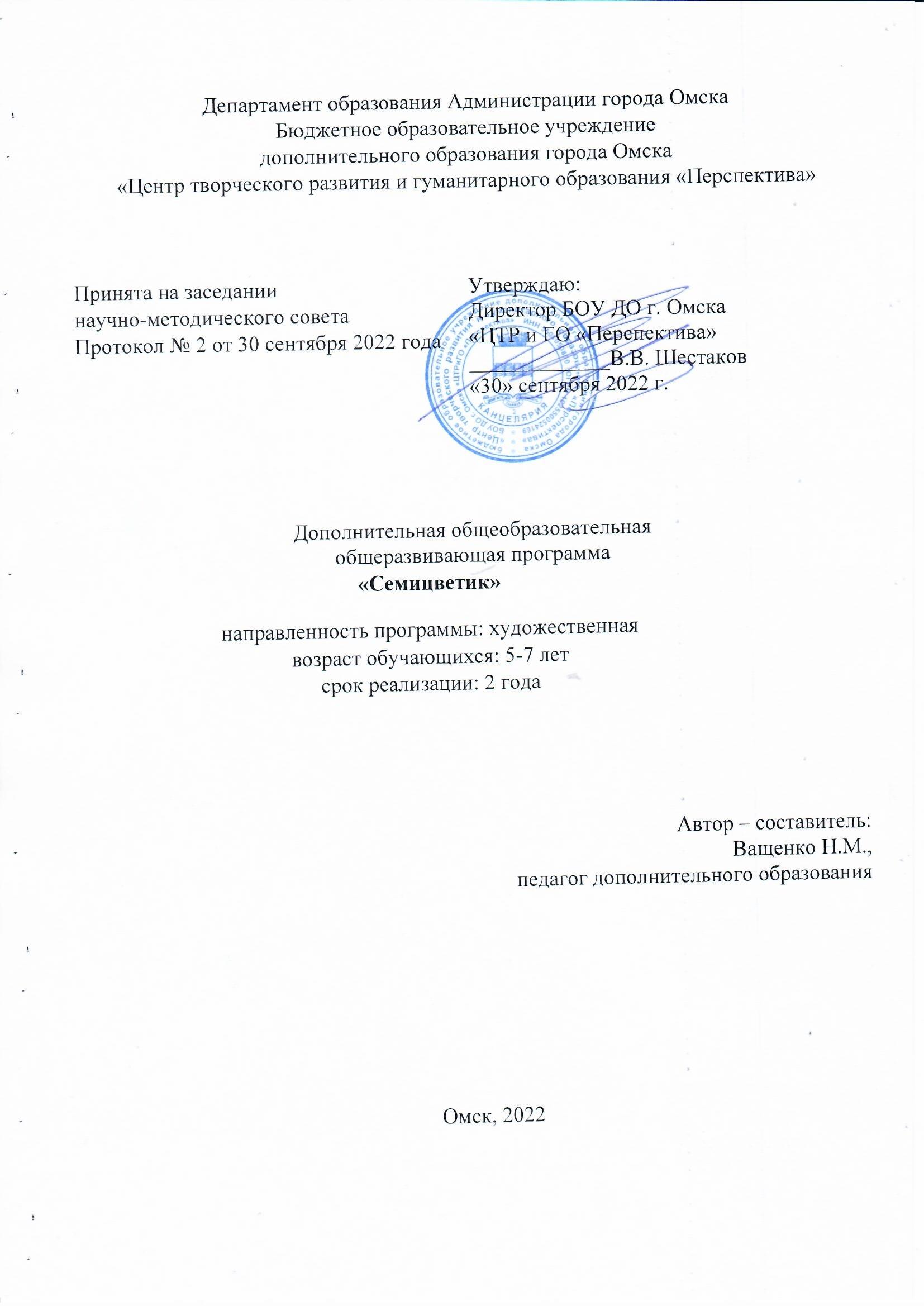 ПОЯСНИТЕЛЬНАЯ ЗАПИСКАНаправленность программы.Образовательная программа «Семицветик» имеет художественную направленность и предназначена для работы с детьми среднего и старшего дошкольного возраста. Актуальность программы.  Занятия изобразительным искусством содействуют эстетическому восприятию и освоению действительности, обогащают эмоциональную сферу детей, улучшают зрительные процессы, развивают точность движений руки. Выполнение творческих заданий по изобразительному искусству положительно связано с развитием интеллектуально-творческих способностей детей. Художественная составляющая изодеятельности играет важную роль в формировании личности. Она включает знания и умения в эстетической и художественно-изобразительной деятельности. Ориентация на творчество является мировоззренческой установкой современного воспитания и образования. Изобразительная деятельность создает особые предпосылки для формирования социально активной, творческой личности, способной изменять мир. Формирование такой личности является результатом участия ребенка в творческом процессе. Не упускается в программе рождение интереса у обучающихся, мотива, развитие творческих способностей, через придумывание и реализацию замыслов, от мысли к воплощению (воображение). Согласно мнению психологов, рисование наиболее активно изменяет и перестраивает психику человека, задействует многие компоненты психических процессов. Творческий процесс обеспечивает ребенку постоянный тренинг эмоций, чувств, переживаний, развития многих психических процессов. Язык различных видов искусства делает художественную деятельность уникальным средством воспитания, обучения и развития детей. Овладев самыми элементарными изобразительными умениями, дошкольники будут готовы к дальнейшему углублённому изучению изобразительного и декоративно-прикладного искусства в начальной школе и далее в старшем возрасте. На занятиях дети не получают готовых знаний, а добывают их совместно с педагогом в творческо-поисковой деятельности. При таком подходе, у детей проявляется устойчивый интерес к собственной работе.Предпочтение на занятиях отдаётся обучению в малых группах, в которых дети выполняют индивидуальное задания, но оценивается совместная работа. В этом случае стимулируется оказание помощи товарищу в понимании и усвоении материала (использование одной из технологий личностно-ориентированного обучения - технологии сотрудничества).В процессе обучения уделяется внимание народным истокам, традициям, праздникам своего народа, что воспитывает любовь и уважение к родному краю и его культуре. Навыки и умения, которые дети приобретают на занятиях изобразительного искусства, они применяют и в школе. Именно этот аспект представляется важным, так как такие занятия по эстетическому воспитанию дают возможность продолжить формирование умений детей мыслить образно, разнообразно, эмоционально; положительно реагировать на окружающий мир; развивается память, включается воображение и фантазия.Данная программа является актуальной, т. к. изобразительная деятельность дошкольников играет ключевую роль в развитии детской личности. Эстетическое воспитание дошкольников происходит посредством развития у них чувства красоты, формы, цвета, яркости и насыщенности красок. Движущей силой такого многостороннего развития является детский интерес. Основными видами изобразительной деятельности дошкольников являются рисование, аппликация, бумагопластика, лепка и различный ручной труд. Отличительные особенности программы.Индивидуальность данной программы состоит в использовании развивающих подходов к обучению и включает в себя 39 техник в рисовании, 10 видов аппликаций, 4 вида лепки, что позволяет делать занятия более интересными (приложение № 1).Объем и срок освоения программы.Программа по изобразительной деятельности «Семицветик» рассчитана на 2 года реализации, предназначена для детей 5-7 лет (старшего дошкольного возраста).                 Формы обучения.Очная форма обучения.Уровень программы.Базовый уровень.Режим занятий.На освоение программы отводится 216 часов:1 год обучения – 108 часов (дети с 5-6 лет)2 год обучения – 108 часов (дети с 6-7 лет)3 раза в неделю по 1 часу (30 минут).Наполняемость учебной группы: 12-20 чел.Условия набора учащихся.Зачисление детей в группы обучения для занятий по данной программе ведется без специального отбора в начале учебного года, а также могут приниматься вновь прибывшие дети в течение учебного года при наличии места в группе.Цель программы: Содействие раскрытию и развитию творческих способностей и задатков, заложенных в ребенке, через занятия изобразительным, декоративно-прикладным искусством.Задачи программы:Познакомить с традиционными и нетрадиционными техниками ИЗО и ДПИ, с многообразием художественных материалов и приемами работы с ними.Познакомить с традиционной культурой и искусством России для активизации познавательного интереса к отечественному искусству и мировой художественной культуры.Развивать художественный вкус, зрительную память, фантазию, воображение; «чувство» цвета, формы, пространства.Научить строить композиции, организуя смысловые и композиционные связи между изображаемыми предметами, используя технические приемы.Особенности организации образовательного процесса – очное обучение.Основные принципы реализации программы:1.Принцип наглядности.         Наглядность оказывает более эффективное действие, чем словесное объяснение. Наглядные пособия составляют необходимый учебный материал (методические таблицы, плакаты, просмотры детских работ из фонда, личный пример). Демонстрация рисунков выдающихся художников, слайды произведений искусства, диафильмы – сказки.                2. Принципы связи обучения с практикой.         Реализация этого принципа происходит подкреплением знаний практикой (на ИЗО детей рисуют, на занятиях лепки и ДПИ создают различные творческие поделки), а также посещением выставок…3. Принцип сознательности и творческой активности.          Приучить детей к активности помогают различные методы проведения занятий (познавательные, игры – опыты, поэзия, музыка, театральная драматизация и др.). Самостоятельная работа всегда ведёт к лучшему усвоению материала и к более прочному закреплению.4. Принципы систематичности и последовательности.           Необходима связь между новым материалом и пройденным, последовательное решение и углубление знаний. Новый учебный материал вызывает в памяти ранее воспринятое, уточняет и углубляет его.5. Принцип доступности и творческой активности.           Реализуется при помощи методов, которые позволяют ребёнку получить знания, доступные для его развития.6. Принцип научности содержания.         Вся работа основана на системе достоверных, научно обоснованных знаний. Научные основы ИЗО базируются на целом ряде наук (перспектива, теория теней, цветовидение, анатомия и др.)7. Принцип прочности результатов.          Некоторые художественные понятия и техники использования повторяются почти на каждом занятии и тем самым закрепляются (линия горизонта, пространственность, холодные и тёплые цвета, смешивание красок и т.д.)         Необходимо проводить постоянные обсуждения с детьми и их же работ и работ их товарищей.         Данный принцип очень важен в выработке у детей дошкольного возраста уверенности в себе. Методы обучения:- словесные (устное изображение, беседа, рассказ, объяснение, работа с литературой и т.д.)- наглядные (показ мультимедийных материалов, иллюстраций, наблюдение, показ (выполнение) приемов работы педагогом и т.д.)-практические (экскурсии, выходы на природу и др.)- игровые (ролевые, деловые игры) Структура занятия состоит из нескольких этапов:Орг.моментЗакрепление пройденного материалаОбъявление цели и задач занятияОбъяснение материала и демонстрирование наглядно-методического ряда (репродукции художественных произведений, учебные таблицы, детские работы, слайды), а также создание эмоциональной обстановки (чтение отрывков литературных произведений, прослушивание музыки); в процессе восприятия детьми зрительного ряда педагог организует обсуждение данной темыФизкультминутка для глаз, пальчиковая гимнастикаВыполнение детьми творческого заданияФизкультминутка для телаПодведение итогов, обсуждение работРефлексияДля реализации программы используются следующие формы занятий:Вводное занятие – педагог знакомит обучающихся с техникой безопасности, особенностями организации обучения и предлагаемой программой работы на текущий год.Ознакомительное занятие – педагог знакомит детей с новыми методами работы в тех или иных техниках с различными материалами (обучающиеся получают преимущественно теоретические знания).Тематическое занятие – детям предлагается работать над иллюстрацией к сказкам, литературным произведениям. Занятие содействует развитию творческого воображения ребёнка.Занятие проверочное – (на повторение) помогает педагогу после изучения сложной темы проверить усвоение данного материала и выявить детей, которым нужна помощь педагога.Конкурсное игровое занятие – строится в виде соревнования в игровой форме для стимулирования творчества детей.Комбинированное занятие–проводится для решения нескольких учебных задач.Итоговое занятие–подводит итоги работы детского объединения за учебный год. Проходит в виде отчетной выставки, просмотров творческих работ, их отбора и подготовки к отчетным выставкам.В зависимости от решения учебных задач занятия делятся на следующие виды:* приобретение новых знаний (педагог сообщает теоретические сведения); с занятий такого типа воспитанники начинают изучение новых тем;* занятия по формированию умений и навыков (самостоятельная деятельность ребенка под руководством педагога);* повторение (определяют качество усвоения материала и овладение умениями и навыками); подобные занятия является заключительными;* проверка знаний, умений и навыков (срезы);* комбинированные занятия (решение нескольких учебных задач).Приемы и методы. Методические приемы: знакомство с возможностями художественных материалов; отработка изобразительных техник; обсуждение работ художников, иллюстративного материала; рисование; индивидуальное выполнение фрагмента общей работы; коллективное творчество. Дети пробуют свои силы в работе с разными материалами: карандаш графический, цветные карандаши, мелки цветные, работа на асфальте, восковые мелки, акварельные краски, гуашь, пастель масляная и художественная, гелиевая ручка, уголь, соус. Разнообразие материалов, используемых в работе, дает возможность ребенку фантазировать, по представлению, обогащает его и заставляет думать и размышлять: как будет выглядеть работа, каким материалом лучше выполнить ее.Используются нетрадиционные приемы в изобразительной деятельности:Пальцевая живопись (на каждый палец свой цвет, краски на палитре, отпечатывание);Монотипия (оргстекло или пластмассовые дощечки для лепки. Наносится красочный слой, сверху бумага – оттиск); Картонография (рисунок на картоне, вырезание и отпечатывание); Прием штамповки (шнур на бруске, разные направления, узоры); Акватипия (красная гуашь, воск, прокрашивание акварелью, проявляется рисунок красной гуашью).Печать губкой (губка приклеена на брусок – оттиск) …Рисование солью.Рисование нитью.Тематика предлагаемых детям занятий разнообразна, предусматривает развитие и усложнение образного решения, разнообразны и формы выполнения изображений (индивидуальная работа и коллективные композиции). Есть многообразие и в предлагаемых детям изобразительных материалах. Это обогащает художественные представления детей, способствует их эстетическому развитию. Все занятия построены с учетом возрастных особенностей детей. В первую очередь осуществляется знакомство с тем, что близко ребенку, окружает его в повседневной жизни. Интересны занятия и тем, что одна тема может в себе сочетать разные техники и приемы использования выразительных средств.Предлагаемые подходы и методы работы с детьми основаны на уважении личности ребенка, внимательном отношении к его интересам и потребностям, заботе о его эмоциональном благополучии. И построены на постоянном анализе динамики развития каждого ребенка и учете уровня его возможностей.Те навыки и умения, которые дети приобретают на занятиях, изобразительного искусства они применяют и в школе. Именно этот аспект представляется важным, так как такие занятия по эстетическому воспитанию дают возможность продолжить развивать умение детей мыслить образно, разнообразно, эмоционально; положительно реагировать на окружающий мир; развивается память, включается воображение и фантазия.Формы аттестацииСпособы проверки результатов:текущий – проводится на каждом занятии: акцентирование внимания, просмотр работ;промежуточный – проводится по окончании изучения отдельных тем: выставки, персональная выставки; в середине учебного года;итоговый – проводится в конце учебного года, определяет уровень освоения программы.Формы отслеживания и фиксации образовательных результатов:грамотаготовая работасвидетельство (сертификат)Формы предъявления и демонстрации образовательных результатов:выставки детских работ;открытые занятия для родителей;участие в конкурсах, выставках разного уровня;контрольная работа;диагностическая карта;Родителям предлагаются: систематические выставки детских работ, которые позволяют сравнить успехи собственного ребенка с успехами сверстников;участие в отчетных и персональных выставках;участие в выставках совместных работ детей и родителей; участие в совместных творческих проектах.При реализации данной образовательной программы возможно частичное использование дистанционных образовательных технологий.Варианты занятий с применением дистанционных технологий:• разработанные презентации с текстовым комментарием; • online-занятия, видеолекции; • online-консультирование; • фрагменты и материалы доступных образовательных интернет-ресурсов;• инструкции по выполнению практических заданий; • дидактические материалы/технологические карты; • тестовые задания; • контрольные задания.Планируемые результаты1 год обученияЛичностные результаты:чувство гордости за культуру и искусство Родины, своего народа;уважительное отношение к культуре и искусству других народов, нашей страны и мира в целом;умение самостоятельно планировать учебные действия в соответствии с поставленной задачей.Метапредметные результаты:умение работать в группе: слушать и слышать других, считаться с чужим мнением и аргументировано отстаивать свое, организовывать совместную работу на основе взаимопомощи и уважения; умение обсуждать и анализировать собственную художественную деятельность и работу одногруппников с позиций творческих задач данной темы, с точки зрения содержания и средств его выражения.Предметные результаты:знание техники безопасности при работе с инструментами, правил поведения в кружке, правил организации рабочего места;знание форматов листа, расположения (горизонтальное, вертикальное), умение сознательно выбирать расположение листа в зависимости от задуманной композиции;знание основ цветоведения;умение пользоваться доступными материалами и инструментами: ножницами, клеем, кистями, бумагой, гуашью, акварелью, мелками, гелиевыми ручками; умение правильно держать карандаш и кисть;соблюдение последовательности в работе;умение создавать изображения предметов (по представлению, с натуры); умение лепить предметы разной формы, используя усвоенные ранее приёмы и способы;2 год обученияЛичностные результаты:понимание особой роли культуры и искусства в жизни общества и каждого отдельного человека;сформированность эстетических чувств, художественно-творческого мышления, наблюдательности и фантазии;сформированность эстетических потребностей — потребностей в общении с искусством, природой, потребностей в творческом отношении к окружающему миру, потребностей в самостоятельной практической творческой деятельности;умение рационально строить самостоятельную творческую деятельность, умение организовать место занятий.Метапредметные результаты:способность задавать и отвечать на вопросы по изучаемым темам с пониманием и по существу;овладение умением творческого видения с позиций художника, т.е. умением сравнивать, анализировать, выделять главное, обобщать;умение обсуждать и анализировать собственную художественную деятельность и работу одногруппников с позиций творческих задач данной темы, с точки зрения содержания и средств его выражения.умение сотрудничать с товарищами в процессе совместной деятельности, соотносить свою часть работы с общим замыслом.Предметные результаты:знание видов художественной деятельности: изобразительной (живопись, графика, скульптура), декоративной (народные и прикладные виды искусства); умение различать произведения искусства по видам (живопись, скульптура, графика, декоративно-прикладное искусство) и жанрам (портрет, натюрморт, пейзаж);знание традиционных и нетрадиционных техник ИЗО и ДПИ;способность использовать в художественно-творческой деятельности различные художественные материалы и художественные техники; умения и навыки организации учебной деятельности: организация рабочего места, режима работы, владения элементарными навыками работы гуашью, цветными мелками, акварелью;соблюдение последовательности в работе;освоение умений применять в художественно - творческой деятельности основ цветоведения, основ графической грамоты;овладение навыками лепки из пластилина, навыками изображения средствами аппликации и коллажа.1 год обученияУЧЕБНО-ТЕМАТИЧЕСКОЕ ПЛАНИРОВАНИЕ(занятия 3 раза в неделю по 1 часу, 108 часов в год)СОДЕРЖАНИЕ1. Вводное занятие. Инструктаж по Т.Б. (1 час)Теория: Введение. Знакомство с педагогом. Беседа о планах на год. Организация рабочего места. Инструктаж по ТБ: инструктаж по технике безопасности на занятиях.2. Раздел 1. Детский сад. (9 часов)По дороге в детский сад. (1 час)Круглый стол. Мини-рассказы детей об их дороге в детский сад. Практикум. Нарисовать план дороги «Дом – детский сад».Основные термины: план, схема, прямоугольник, треугольник, круг, линия, ломанная линия, волна.Подготовка к конкурсу. (1 час)Практикум. Выполнение индивидуальных или групповых работ на конкурс, выставку.Основные термины: выставка, конкурс, паспарту, этикетка. В детском саду. (1 час)Художественная мастерская. Самостоятельная работа.Практикум. Выполнение рисунка на тему «Мой любимый детский сад» (любимая игрушка, подружка, игра и т.д.). материалы предлагаются на выбор (цветные карандаши, фломастеры, восковые мелки, акварель)Основные термины: композиция, пропорции, главное и второстепенное, передний и задний план, цветовое решение. Это я, это я, это все мои друзья! (1 час)Творческая мастерская. Портрет. Обрывная аппликация.Практикум. Портрет в технике обрывная аппликация. Основные термины: аппликация, цвет, линия, штрих, пятно, узор, портрет. Подготовка к конкурсу. (1 час)Практикум. Выполнение индивидуальных или групповых работ на конкурс, выставку.Основные термины: выставка, конкурс, паспарту, этикетка. Мои друзья и подружки. (1 час)Творческая мастерская. Мини-рассказы детей о своих любимых игрушках.Практикум. Лепка из пластилина любимой игрушки.Основные термины: пластилин, стека, «морковка», «жгутики», смешение цветов, теплые цвета, нейтральные цвета. Мой любимый детский сад. (1 час)Творческая мастерская. Как украсить детский сад. Практикум. Рисуем осенние листочки. Гуашь. Флейцевание.Основные термины: гуашь, контур, флейцевание, теплые цвета. Подготовка к конкурсу. (1 час)Практикум. Выполнение индивидуальных или групповых работ на конкурс, выставку.Основные термины: выставка, конкурс, паспарту, этикетка. Портрет воспитателя. (1 час)Художественная мастерская. Портрет.Практикум. Рисуем портрет воспитателя (с элементами аппликации).Основные термины: портрет, пропорции, горизонталь, вертикаль, центр.3. Раздел 2. Золотая осень (17 часов)Оформление выставки «Дары осени» (1 час)Выставка совместных работ детей и родителей.Подготовка к конкурсу. (1 час)Художественная мастерская. Знакомство с правила оформления работ. Знакомство с понятием паспарту, оформления в них рисунка, наклеиванию этикетки, монтированию работ в рамы, составлению композиции выставки. Основные термины: выставка, конкурс, паспарту, этикетка.Осень золотая в гости к нам пришла. (1 час)Художественная мастерская. Коллективный просмотр серии рисунков с изображением осенних деревьев. Коллективное обсуждение. Практикум. Поэтапное изображение осеннего дерева гуашью. Выполнение оттиска листьями используя гуашь теплых цветов.Основные термины: гуашь, отпечаток, оттиск, теплые цвета.Золотая пора. (1 час)Творческая мастерская. Коллективное обсуждение на тему «Березки в золоте стоят». Просмотр рисунков. Правила работы с пластилином, стекой, доской для лепки.Практикум. Индивидуальная работа. Плоскостная лепка из пластилина. Освоение техник работы с пластилином (скатывание, раскатывание, расплющивание).Основные термины: пластилин, стека, «морковка», «жгутики», смешение цветов, теплые цвета, нейтральные цвета.Краски осени. (2 часа)Творческая мастерская. Коллективное обсуждение на тему «Краски осени». Просмотр рисунков, картин, фотографий. Правила работы с ножницами, клеем, фломастерами, цветной бумагой. Виды цветной бумаги.Практикум. Вырезание листьев из цветной бумаги по контуру (по дуге). Составление композиции из элементов. Приклеивание элементов с помощью клея карандаша. Прорисовывание мелких элементов с помощью фломастеров.Основные термины: аппликация, композиция, центр композиции, элементы композиции, контур, вырезание.Собираем урожай. (2 часа)Художественная мастерская. Коллективное обсуждение на тему «Собираем урожай». Просмотр рисунков, картин. Составление плана работы. Практикум. Изучение нетрадиционных техник рисования. Учимся рисовать кончиком тонкой кисти по заданному контуру. Учимся рисовать пластмассовой вилкой. Выполнение отпечатков ватной палочкой, кистью.Основные термины: нетрадиционные техники рисования, контур, отпечаток, оттиск, теплые цвета, нейтральные цвета.Комбинированная работа. Мир животных осенью. (3 часа)Художественная мастерская. Знакомство с новой техникой «Сухая кисть». Особенности работы с природными материалами. Правила работы с клеем ПВА.Практикум. 1. Выполнение фона гуашью в технике «Сухая кисть» на горизонтально расположенном листе.2. Выполнение аппликации из природных материалов.3. Рисование пластилином на заданном формате (пластилинография)4. Составление композиции на подготовленном фоне. Приклеивание всех элементов на фон.Основные термины: комбинированная работа, техника «Сухая кисть», теплые цвета, горизонталь, вертикаль, диагональ, растяжка, природные материалы, клей пва, пластилинография, композиция.Птица осени. (1 час)Творческая мастерская. Знакомство с понятием – стилизация. Просмотр рисунков стилизованных изображений птиц. Выявление особенностей и правил стилизации.Практикум. Рельефная лепка из пластилина по заданной форме. Раскатывание жгутиков необходимой толщины и длины.Основные термины: рельеф, диск, шарик, жгутик, фон, плоскость, раскатывание, приплющивание, стилизация.Дары осени. (1 час)Творческая мастерская. Вспоминаем понятие – стилизация. Просмотр рисунков стилизации фруктов и овощей. Правила лепки улиток и элементов сложной формы.Практикум. Рельефная лепка из пластилина (веточка с ягодами).Основные термины: улитка, жгуты, морковка, капелька, расплющивание.Осенний пейзаж. (1 час)Творческая мастерская. Просмотр и обсуждение картин с изображением осенних пейзажей. Особенности изображения предметов в перспективе.Практикум. Поэтапное выполнение аппликации из предложенных элементов с элементами рисования.Основные термины: этапы работы, очередность, плановость, форма, пейзаж, теплые цвета, перспективаИзготовление игрушки. (2 часа)Творческая мастерская. Просмотр фотографий игрушек, изготовленных своими руками. Коллективное обсуждение. Составление плана работы по изготовлению игрушки.Практикум. Изготовление игрушки. Декоративное рисование с элементами аппликации.Основные термины: декоративное рисование, узор, геометрические фигуры, стилизация.Дождик. (1 час)Творческая мастерская. Просмотр работ, выполненных в различных техниках аппликации. Особенности выполнения обрывной аппликации. Отличие вырезной и обрывной аппликации.Практикум. Выполнение обрывной аппликации с элементами рисования. Проведение опыта по изготовлению дождика.Основные термины: обрывная аппликация, теплые и холодные цвета, контур.4. Раздел 3. Моя Родина – Россия (11 часов)Портрет любимых и родных. (1 час)Художественная мастерская. Знакомство с понятием – Портрет. Просмотр картин, рисунков и фотографий. Коллективное обсуждение. Виды портретов.Практикум. Изучая пропорции головы и лица, рисуем портрет мамы.Основные термины: портрет, пропорции, набросок, вспомогательные линии, контур.Домашний любимец. (1 час)Творческая мастерская. Беседа о домашних питомцах. Составление плана работы.Практикум. Выполнение обрывной аппликации внутри заданного контура, с элементами рисования. Основные термины: обрывная аппликация, горизонталь, вертикаль, стилизация, контур.Подготовка к конкурсу. (1 час)Практикум. Выполнение индивидуальных или групповых работ на конкурс, выставку.Основные термины: выставка, конкурс, паспарту, этикетка.Наш флаг – наша гордость. (1 час)Практическая индивидуальная работа. Простая петля. Практикум. Изготовление российского флага из простых петель трех цветов.Основные термины: аппликация, простая петля.Мой любимый город Омск. Ночной город.(2 часа)Художественная мастерская. Просмотр картин – городской пейзаж. Коллективное обсуждение.Практикум. Выполнение рисунка ночного города восковыми мелками. Выполнение акварельной заливки.Основные термины: композиция, форма листа, расположение листа, линия горизонта, плановость, глухие цвета, пейзаж, виды пейзажа.«Мама -  это самое красивое слово». Коллективная работа.(1 час)Практическое задание. Коллективная работа.Практикум. Изготовление цветов из простых петель для плаката.Основные термины: аппликация, плакат, простая петля.Подарок маме.(1 час)Творческая мастерская. Знакомство с гофрированной бумагой и ее особенностями. Просмотр работ из гофрированной бумаги. Правила работы с гофрированной бумагой и клеем ПВА.Практикум. Изготовление открытки для мамы к празднику. Основные термины: гофрированная бумага, аппликация, открытка, цветовое решение.Подготовка к конкурсу.(1 час)Практикум. Выполнение индивидуальных или групповых работ на конкурс, выставку.Основные термины: выставка, конкурс, паспарту, этикетка.Символы России.(1 час)Практическое задание. Выполнение работы по этапам используя карту-подсказку. Практикум. Объемная лепка из пластилина.Основные термины: символ, скульптура, объем.Верный друг.(1 час)Творческая мастерская. Коллективная беседа о собаках. Породы. Цвет. Размер. Просмотр фотографий и рисунков.Практикум. Учимся поэтапно рисовать собаку, от простого к сложному.Основные термины: композиция, формат, горизонталь, вертикаль, цветовое решение5. Раздел 4. Зимушка – зима. Инструктаж по Т.Б. (13 часов)Зимняя сказка.(1 час)Творческая мастерская. Сочетание традиционных и нетрадиционных техник рисования. Кисти. Формы. Назначения. Практикум. Поэтапное рисование зимнего дерева гуашью на тонированной бумаге:Рисуем ствол дерева путем изменения нажатия на кисть (от тонкого к широкому мазку).Сминаем лист бумаги в комочек с большим количеством складок. Наносим на складки гуашь и штампуем снежок на ветках дерева и сугроб.Основные термины: мазок, формат листа, линия горизонта, штамп, печать.Зимний пейзаж.(3 часа)Творческая мастерская.Практикум. Поэтапное рисование зимнего дерева с помощью трубочки на предварительно подготовленном фоне. Рисуем птиц с помощью отпечатка.Горизонтальная акварельная заливка на вертикальном формате используя различные оттенки синего и голубого.Выдуваем дерево с помощью коктейльной трубочки.Рисуем птиц (снегирей) путем отпечатка кисти используя гуашь.Основные термины: оттенки, акварель, заливка, горизонталь, формат, гуашь, отпечаток, композиция.Мир птиц в зимнее время.(2 часа)Творческая мастерская. Шаблон, трафарет. Особенности применения.Практикум. Выполнение зимней композиции в технике – вырезная аппликация.Работа с шаблонами. Вырезание элементов. Последовательное приклеивание элементов на фон. Украшение с помощью гуаши и ватных палочек.Основные термины: шаблон, трафарет, вырезная аппликация, порядок, этапы.Подготовка к конкурсу.(1 час)Практикум. Выполнение индивидуальных или групповых работ на конкурс, выставку.Основные термины: выставка, конкурс, паспарту, этикетка.Мир животных в зимнее время.(1 час)Художественная мастерская. Традиционные и нетрадиционные техники рисования гуашью. Практикум. Рисование с помощью поролоновой губки и ватных палочек на тонированной бумаге.Основные термины: гуашь, штампование, композиция, круг, овал, линия, штрих, пятно.Елочное украшение.(1 час)Художественная мастерская. Просмотр рисунков и фотографий новогодних украшений. Коллективное обсуждение. Растительный и геометрический орнамент.Практикум. Изготовление новогодней елочной игрушки.Основные термины: узор, декор, узор в полосе, композиция, геометрический и растительный орнамент.Подготовка к конкурсу.(1 час)Практикум. Выполнение индивидуальных или групповых работ на конкурс, выставку.Основные термины: выставка, конкурс, паспарту, этикетка.Новогодняя открытка. (1 час)Творческая мастерская. Просмотр новогодних открыток. Обсуждение, составление плана работы.Практикум. Изготовление новогодней открытки используя простую и гофрированную бумагу. Работа фломастерами.Основные термины: аппликация с элементами рисования, композиция, этапы работы.Новогодняя красавица.(1 час)Творческая мастерская. Просмотр рисунков снежинок. Коллективное обсуждение. План работы.Практикум. Рельефная одноцветная лепка из пластилина.Основные термины: жгутик, шарик, раскатывание, расплющивание, улитка, композиция, узор в круге.Подготовка к конкурсу.(1 час)Практикум. Выполнение индивидуальных или групповых работ на конкурс, выставку.Основные термины: выставка, конкурс, паспарту, этикетка.6. Раздел 5 Промежуточная аттестация (4 часа)Промежуточная аттестация. Задание 1. Тест Т. С. Комаровой (1 час)Промежуточная аттестация. Задание № 2 Лепка. (1 час)Задание № 3. ИЗО деятельность. (1 час)Задание № 4. Аппликация. (1 час)7. Раздел 6. Мир, в котором я живу. (30 часов)Зоопарк. (1 час)Творческая мастерская. Просмотр рисунков и фотографий животных, которых можно встретить в зоопарке. Коллективное обсуждение.Практикум. Самостоятельная работа. Изображение представителя зоопарка используя различные художественные материалы.Основные термины: композиция, главное, второстепенное, контур, линия, штрих, пятно.Житель зоопарка. Инструктаж по Т.Б.(1 час)Практическое задание. Лепка по схеме.Практикум. Объемная лепка из пластилина. От простого к сложному. От крупного к мелкому.Основные термины: скульптура, геометрическая форма (круг, овал, квадрат, прямоугольник, треугольник), шарик, жгутик, конус, объем, плоскость, раскатывание, приплющивание, вытягивание.Подготовка к конкурсу. 	(1 час)Практикум. Выполнение индивидуальных или групповых работ на конкурс, выставку.Основные термины: выставка, конкурс, паспарту, этикетка.Птица мира.(1 час)Практикум. Самостоятельная работа. Рельефная лепка из пластилина.Основные термины: геометрическая форма (круг, овал, квадрат, прямоугольник, треугольник), шарик, жгутик, конус, объем, плоскость, раскатывание, приплющивание, вытягивание.Портрет.(1 час)Художественная мастерская. Просмотр картин, рисунков и фотографий. Коллективное обсуждение. Виды портретов.Практикум. Изучая пропорции головы и лица, рисуем портрет папы.Основные термины: портрет, пропорции, набросок, вспомогательные линии, контур.Подготовка к конкурсу.(1 час)Практикум. Выполнение индивидуальных или групповых работ на конкурс, выставку.Основные термины: выставка, конкурс, паспарту, этикетка.С Днем св. Валентина. (1 час)Творческая мастерская. Знакомство учащихся с праздником «День святого Валентина».Практикум. Изготовление открытки. Аппликация из цветной и гофрированной бумаги.Основные термины: композиция, формат, элемент, лицевая сторона, изнанка.Плыви, плыви кораблик.(2 часа)Художественная мастерская. Просмотр картин на тему «Морские пейзажи». Коллективное обсуждение.Практикум. Написание картины гуашью в технике «Флейцевание».Фон. Флейцевание. Флейцевая кисть. Оттенки синего.Корабль. Теплые цвета. Основные термины: пейзаж, формат, горизонталь, вертикаль, контур, мазок.Подарок папе.(2 часа)Творческая мастерская. Беседа на тему «Подарок папе».Практикум. Изготовление открытки для папы. Работы с шаблонами, вырезная аппликация. Учимся рисовать звезду и писать 23.Основные термины: шаблоны, элементы, симметрия, направление.Подготовка к конкурсу.(1 час)Практикум. Выполнение индивидуальных или групповых работ на конкурс, выставку.Основные термины: выставка, конкурс, паспарту, этикетка.С днем защитника отечества! (1 час)Творческая мастерская. Поэтапное рисование военной техники. Практикум.  Выполнение рисунков с военной техникой, оформление поздравительного плаката для пап.Основные термины: плакат, композиция, этапы, элементы, основа, цветовое решение.Виды транспорта.(1 час)Художественная мастерская. Просмотр рисунков и таблиц с различными видами транспорта. Практикум. Поэтапное рисование самолета. Цветовое решение композиции.Основные термины: композиция, геометрические фигуры, плановость, этапы работы.Подготовка к конкурсу.(1 час)Практикум. Выполнение индивидуальных или групповых работ на конкурс, выставку.Основные термины: выставка, конкурс, паспарту, этикетка.Международный женский день 8 марта.(1 час)Творческая мастерская. Беседа на тему «Подарок маме».Практикум. Изготовление открытки к празднику в технике обрезная аппликация с использованием ажурных открыток.Основные термины: композиция, формат, фон, ажур.Здравствуй весна.(2 часа)Художественная мастерская.  Беседа на тему «Весна». Акварельная заливка, подготовка краски к работе. Правила работы гуашью и акварелью.Практикум. 1. Выполнение фона (акварельная горизонтальная заливка) холодных оттенков синего цвета. 2. Выполнение рисунка гуашью (подснежники на проталинке). Основные термины: композиция, заливка, холодные цвета и оттенки, акварель, гуашь.Тюльпаны.(1 час)Творческая мастерская. Новые приемы лепки из пластилина. Использование каркаса в работе.Практикум.  Лепка цветка (тюльпана) из пластилина.Основные термины: скульптура, объем, каркас, жгут, морковка, расплющивание, раскатывание.Хвостатые, усатые.(1 час)Творческая мастерская. Новые приемы лепки из пластилина.Практикум. Лепим кошку. Основные термины: объем, скульптура, стилизация, жгут, шар, морковка.Подготовка к конкурсу.(1 час)Практикум. Выполнение индивидуальных или групповых работ на конкурс, выставку.Основные термины: выставка, конкурс, паспарту, этикетка.Народные промыслы. Дымковская игрушка.(2 часа)Творческая мастерская. Знакомство с «Дымковской игрушкой». Просмотр фильма. Практикум. Изготовление дымковской игрушки из бумаги (аппликация). Роспись игрушки с помощью фломастеров.Основные термины: дымковская игрушка, цветовая гамма, небесное светило, колодец, волна, композиция, аппликация.Наш аквариум.(2 часа)Творческая мастерская. Новые приемы лепки из пластилина.Практикум. Лепим панно «Наш аквариум» из жгутов различной длины и толщины.Основные термины: панно, композиция, жгуты, стилизация, цветовое решение, оттенок.Чудо-рыба.(1 час)Творческая мастерская. Новые приемы вырезания, склеивания. Работа с основой.Практикум. Аппликация с элементами рисования. Изготовление рыбы из бумаги (вырезать, склеить основу). Плавники и хвост сделать из полосок.Основные термины: аппликация, элементы, цветовое решение.Подготовка к конкурсу.(1 час)Практикум. Выполнение индивидуальных или групповых работ на конкурс, выставку.Основные термины: выставка, конкурс, паспарту, этикетка.Декоративная птица.(2 часа)Творческая мастерская.Практикум. Придумать и нарисовать стилизованную птицу. Изготовление самодельной цветной бумаги, используя акварель. Вырезать птицу. Используя предложенные элементы, придумать геометрические узоры в полосе и нанести узоры на заготовку птицы с помощью фломастеров.Основные термины: стилизация, овал, квадрат, треугольник, зигзаг, капля, петля, дуга, волна, точка, круг.Подготовка к конкурсу.(1 час)Практикум. Выполнение индивидуальных или групповых работ на конкурс, выставку.Основные термины: выставка, конкурс, паспарту, этикетка.8. Раздел 7. Весна-красна. (18 часов)Космические просторы.(1 час)Художественная мастерская. Граттаж.Практикум. Поэтапное рисование композиции «Космические просторы» (планеты, космические корабли, спутники, кометы). Основные термины: граттаж, композиция, главное, этапы работы, планеты, кометы.Космические фантазии.(2 часа)Творческая мастерская. Новые приемы лепки из пластилина.  Практикум. Лепка космической картины. Поэтапная лепка космического корабля. Лепка планет и комет. Основные термины: композиция, соразмерность, кометы, планеты, спутники.Пасхальный подарок.(1 час)Творческая мастерская. Составляем план работы. Рисуем карту-схему.Практикум. Изготовление открытки. Аппликация из цветной и гофрированной бумаги.Основные термины: аппликация, композиция, стилизация, этапы работы.Ветка сирени.(2 часа)Творческая мастерская. Техника «Флейцевание». Пастельные цвета. Холодные цвета. Рисование смятой бумагой.Практикум. 1. Фон (флейцевание). 2. Рисуем ветку сирени гуашью, печатаем соцветия смятой бумагой.Основные термины: флейцевание, пастельные цвета, холодные цвета, отпечаток, композиция.Птицы нашего двора.(1 час)Творческая мастерская. Поэтапное рисование птицы. Обрывная аппликация.Практикум. 1.Поэтапное рисование птицы. 2. Обрывная аппликация (газета, черная цветная бумага).Основные термины: обрывная аппликация, композиция, горизонталь, вертикаль, овал, круг, линия, штрих, пятно.Наши верные друзья.(1 час)Творческая мастерская. Рисование гуашью и губкой.Практикум. Рисуем кота с помощью губки и гуаши.Основные термины: пропорции, формат, цветовая гамма.Подготовка к конкурсу.(1 час)Практикум. Выполнение индивидуальных или групповых работ на конкурс, выставку.Основные термины: выставка, конкурс, паспарту, этикетка.Черепашка.(1 час)Творческая мастерская. Новые приемы лепки из пластилина.Практикум. Лепим черепашку. Украшаем с помощью крышки от фломастера.Основные термины: лепка, горизонталь, вертикаль, центр, шар, жгут, морковка.Весна-красна.(1 час)Творческая мастерская. Закрепление навыков лепки из пластилина.Практикум. Лепим цветущую ветку яблоньки.Основные термины: композиция, диагональ, центр, оттенок, текстура.Салют.(2 часа)Художественная мастерская. Знакомство с приемами рисования салюта (восковые мелки, гуашь).Практикум. 1. С помощью восковых мелков/карандашей выполняем рисунок (ночной город и салют. 2. Фон. Акварельная заливка глухих цветов.Основные термины: композиция, стилизация, пропорции, центр, прямоугольник, треугольник.На лесной полянке.(2 часа)Творческая мастерская. Стилизация. Практикум. 1. Рисуем летнюю композицию (полянку), декоративную улитку, стилизованные цветы. 2. Выполняем работу в цвете (восковые мелки/ цветные карандаши и фломастеры).Основные термины: композиция, формат, линия горизонта, цветовое решениеМир насекомых.(1 час)Творческая мастерская. Изучаем строение паука. Паутина.Практикум.  Учимся рисовать паутину. Лепим из пластилина паучка на паутине. Двуцветная улитка. Лепим капельки воды.Основные термины: жгут, улитка, смешение цветов, цветовая гамма, композиция, стилизация.Скоро лето.(1 час)Творческая мастерская. Отработка навыков работы с пластилином.Практикум. Украшаем шляпку букетом из роз. Лепка из пластилина. Основные термины: композиция, стилизация, цветовое решение, главные и составные цвета, теплая и холодная гамма, жгут, улитка.Монотипия.(1 час)Творческая мастерская. Знакомство с техникой «Монотипия».Практикум. Рисуем бабочку в технике «Монотипия» (гуашь)Основные термины: монотипия, цвет, отпечаток, гуашь.9. Раздел 8 Итоговая аттестация (4 часа)Итоговая аттестация. Задание 1. Тест Т. С. Комаровой. (1 час)Задание № 2. «Весёлая палитра» (1 час)Задание № 3 Лепка. (1 час)Задание № 4. Аппликация с элементами рисования. (1 час)10. Итоговое занятие.(1 час)2 год обученияУЧЕБНО-ТЕМАТИЧЕСКОЕ ПЛАНИРОВАНИЕ(занятия 3 раза в неделю по 1 часу, 108 часов в год)СОДЕРЖАНИЕВводное занятие. Инструктаж по Т.Б. (1 час)Раздел 1. Мой любимый детский сад. (9 часов)Наш детский сад. (1час)Творческая мастерская. Знакомство с понятием «Архитектура».Практикум. Рисуем здание детского сада из простых геометрических фигур. Раскрашиваем.Основные термины: архитектуры, пропорции, композиция, горизонталь, вертикаль, линия горизонта.Подготовка к конкурсу. (1час)Практикум. Выполнение индивидуальных или групповых работ на конкурс, выставку.Основные термины: выставка, конкурс, паспарту, этикетка.Профессии. (1час)Творческая мастерская.  Профессии. Униформа.Практикум. Разрабатываем рабочую форму для людей разных профессий. Основные термины: аппликация, цветовая гамма, элементы.Мои друзья. (1час)Творческая мастерская. Знакомство с основными приемами лепки.Практикум. Лепка из пластилина. Основные термины: этапы работы, последовательности, морковки, жгуты, шарики, расплющивание.Подготовка к конкурсу.Практикум. Выполнение индивидуальных или групповых работ на конкурс, выставку.Основные термины: выставка, конкурс, паспарту, этикетка.Мои подружки – веселые игрушки. (1час)Творческая мастерская. Аппликация, приемы вырезания и наклеивания.Практикум. Выполнение аппликации.Основные термины: аппликация, элементы, этапы.Мой любимый воспитатель. (1час)Художественная мастерская.  Портрет, виды, пропорции. Практикум. Рисуем портрет воспитателя (цветные карандаши/восковые мелки)Основные термины: портрет, пропорции, набросок, композиция.Мой любимый детский сад. (1час)Художественная мастерская. Самостоятельная работа.Практикум. Выполнение рисунка на тему «Мой любимый детский сад» (любимая игрушка, подружка, игра и т.д.). материалы предлагаются на выбор (цветные карандаши, фломастеры, восковые мелки, акварель).Основные термины: композиция, центр, цветовое решение.Оформление выставки «Дары осени» (1 час)Выставка совместных работ детей и родителей.Раздел 2. Золотая осень (17 часов)Золотая осень. (1час)Творческая мастерская. Знакомство с техникой «Торцевание». Особенности работы с клеем ПВА и шпажкой.Практикум. Выполнение аппликации в технике «Торцевание», используя гофрированную бумагу, клей ПВА и шпажку.Основные термины: аппликация, «Торцевание», горизонталь, вертикаль, круг, симметрия, центр, центр композиции.Бабье лето. (2 часа)Художественная мастерская. Знакомство с техникой «Флейцевание». Особенности выполнения. Флейцевая кисть, особенности использования.Практикум. 1. Выполнение фона в технике «Флейцевание», используя гуашь (теплые оттенки) и флейцевую кисть. 2. Тематическое рисование, используя различные техники рисования и разные кисти.Основные термины: Гуашь, флейцевание, торцевание, фон, теплые цвета, отпечаток, композиция, центр композиции, второстепенные элементы.Дары осени. (2 часа)Творческая мастерская. Знакомство с новыми возможностями работы с пластилином. Получение новых оттенков коричневого. Практикум. Рельефная лепка из пластилина. Выполнение композиции в круге. Получение новых оттенков, создавая рельеф и текстуру.Основные термины: композиция в круге, скрутка, стека, оттенки, прожилки, резцы.Краски осени. (2 часа)Художественная мастерская. Вспоминаем особенности выполнения акварельной заливки. Виды. Особенности работы с акварелью, подготовка акварели к работе.Практикум. 1.Выполнение акварельной горизонтальной заливки, используя теплые оттенки. 2. Рисуем ветку рябины уже известным способом, печатаем листья кистью большего размера используя два цвета. Печатаем ягоды, используя ватные палочки.Основные термины: акварель, гуашь, залива, центр, вертикаль, горизонталь, отпечаток, теплые цвета, главные цвета, смешанные цвета.Дикие животные. (1 час)Творческая мастерская. Составляем технологическую карту – последовательность лепки сложной фигуры из простых геометрических фигур.Практикум. Учимся лепить медведя. Катаем морковки, шарики.Основные термины: этапы работы, последовательности, морковки, жгуты, шарики, расплющивание.Домашние животные. (2 часа)Творческая мастерская. Особенности стилизации. Правила работы с восковыми мелками и карандашами. Практикум. Рисуем декоративную стилизованную кошку на коврике, используя восковые мелки или карандаши.Основные термины: стилизация, цветовое решение, пластика.Птицы осенью. (2 часа)Творческая мастерская. Знакомство с новыми возможностями лепки из пластилина – плетение кос, вязка, «оперение» птиц.Практикум. Лепка панно из пластилина. «Вяжем» шапку из пластилиновых жгутиков.Основные термины: панно, плетение, прищипывание, центр композиции.Пернатые друзья. (2 часа)Художественная мастерская. Этапы рисования птицы. Практикум. 1.Поэтапное рисование птицы. От простого к сложному. 2.Выполнение работы в цвете (восковые мелки, акварель).Основные термины: этапы, последовательность, круг, овал, треугольник, скругление, восковые мелки, акварель.Домашние птицы. (2 часа)Творческая мастерская. Строение попугая. Этапы рисования.Практикум. 1. Поэтапное рисование птицы (попугая). 2. Выполнение обрывной аппликации, имитация оперения.Основные термины: набросок, эскиз, имитация, обрывная аппликация.Подготовка к конкурсу. (1 час)Практикум. Выполнение индивидуальных или групповых работ на конкурс, выставку.Основные термины: выставка, конкурс, паспарту, этикетка.Раздел 3. Моя Родина – Россия (9 часов)Первый снег. (2 часа)Творческая мастерская. Возможность изготовления самодельной цветной бумаги. Новые возможности работы с гофрированной бумагой. 3Д-аппликация.Практикум. 1. Выполнение акварельной горизонтальной заливки (желто-оранжевый цвет- фон, красно-бордовый – цветная бумага для элементов). Изготовление веточек и ягод из гофрированной бумаги. 2. Вырезание листочков из самодельной цв. бумаги. Сбор композиции. Основные термины: композиция, центр композиции, стилизация, акварель, заливка.Цветочки для мамочки. (1 час)Творческая мастерская. Работа с природными материалами.Практикум. Выполнение композиции, используя природный материал и пластилин.Основные термины: природные материалы, стека, расплющивание, центр, вертикаль, диагональ, дуга.Подарок маме. (2 часа)Творческая мастерская. Сложная петля. Вырезание элементов симметричной сложной формы.Практикум. Изготовление открытки для мамы. Цветы из петель сложной формы. Вырезание элементов сложной формы. Украшение композиции с помощью гофрированной бумаги.Основные термины: композиция, центр композиции, симметрия, сложная петля.Подготовка к конкурсу. (1 час)Практикум. Выполнение индивидуальных или групповых работ на конкурс, выставку.Основные термины: выставка, конкурс, паспарту, этикетка.Поздравляем милых мам. (1 час)Творческая мастерская. Основы аппликации. Плакат.Практикум. Изготовление поздравительного плаката для мам (коллективная работа).Основные термины: плакат, композиция, симметрия, асимметрия, четное, нечетное число.Родные просторы. (2 часа)Творческая мастерская. Пластилинография. Особенности. Практикум. Выполнение композиции. Рельефная лепка из пластилина.Основные термины: пластилинография, вертикаль, центр, центр, симметрия, асимметрия.Раздел 4. Зимушка – зима. Инструктаж по Т.Б. (18 часов)Инструктаж по Т.Б. Диагностика (1 час)Елочное украшение. (2 часа)Творческая мастерская. Аппликация из макарон. Т.Б. при работе с клеем ПВА.Практикум. Изготовление елочного украшения из макарон (1 сторона, 2 сторона, покраска, оформление). Основные термины: аппликация, клей ПВА, композиция, узор п полосе, треугольник.Зимушка-зима. (2 часа)Художественная мастерская. Композиция. Особенности работы с гуашью.Практикум. 1. Выполнение фона (гуашь, флейцевание). 2. Рисуем и украшаем снеговика.Основные термины: флейцевание, гуашь, укрывистость, мазок, отпечаток, композиция, пропорции.Животные в зимнее время. (2 часа)Художественная мастерская. Пастельные цвета и оттенки. Звонкие цвета. Холодные и теплые цвета. Главные, составные. Стилизация.Практикум. 1. Выполнение рисунка стилизованного медведя. Выполнение фона (флейцевание по диагонали и горизонтали). 2. Рисуем медведя в цвете.Основные термины: Пастельные цвета и оттенки. Звонкие цвета. Холодные и теплые цвета. Главные, составные. Стилизация. Торцевание. Флейцевание.Новогодняя открытка. (2 часа)Творческая мастерская. Знакомство с техникой «Айрис-фолдинг». Практикум. Выполнение новогодней открытки.Основные термины: айрис-фолдинг, сгибание, линия сгиба, аппликация.День рождения варежки. (2 часа)Творческая мастерская. Комбинированная работа. Геометрические фигуры. Геометрический и растительный узор.Практикум. Выполнение стилизованной прихватки в технике аппликация с элементами рисования.Основные термины: аппликация, квадрат, четырехугольник, треугольник, линия, штрих, пятно, узор.Подготовка к конкурсу. (1 час)Практикум. Выполнение индивидуальных или групповых работ на конкурс, выставку.Основные термины: выставка, конкурс, паспарту, этикетка.Новогодняя красавица. (1 час)Художественная мастерская. Граттаж. Особенности, этапы работы.Практикум. Выполнение новогодней композиции в технике «Граттаж».Основные термины: композиция, центр композиции, граттаж.Новый год. (2 часа)Художественная мастерская. Знакомство с техникой «Спирелли»Практикум. Изготовление новогоднего валенка. 1. Вырезаем валенок, украшаем валенок рядами геометрических и растительных узоров. 2. Выполняем украшение для валенка в технике «Спирелли».Основные термины: спирелли, орнаментальный ряд, узор в полосе, растительный и геометрический узор.Символ года. (1 час)Творческая мастерская. Пластилинография. Композиция в круге. Практикум. Изготовление елочного украшения в технике «Пластилинография».Основные термины: пластилинография, слои, этапы работы, растягивание.Зимние просторы. (1 час)Творческая мастерская. Составление плана работы. Использование различных техник лепки в одной работе.Практикум. Выполнение зимней композиции с помощью пластилина. Основные термины: раскатывание, расплющивание, приплющивание, скрутка, оттенки.Подготовка к конкурсу.(1 час)Практикум. Выполнение индивидуальных или групповых работ на конкурс, выставку.Основные термины: выставка, конкурс, паспарту, этикетка.Раздел 5. Промежуточная аттестация (7 часов)Промежуточная аттестация. Изобразительное искусство. (1 час)Промежуточная аттестация.  ИЗО деятельность. (2 часа)Промежуточная аттестация.  Лепка. (1 час)Промежуточная аттестация.  Аппликация. (1 час)Промежуточная аттестация. Тест. (1 час)Промежуточная аттестация. Выявление уровня готовности детей к совместной деятельности со сверстниками. (1 час)Раздел 6. Мир, в котором я живу. (26 часов)Зоопарк. (2 часа)Творческая мастерская. Геометрические узоры. Узоры в полосе. Основные приемы лепки из пластилина.Практикум. Украшаем слона геометрическими узорами с помощью пластилина.Основные термины: стека, жгут, шар, капля, петля, геометрический узор.День влюбленных. (1 час)Творческая мастерская. Аппликация. Торцевание в разных уровнях.Практикум. Изготовление валентинки (аппликация из цветной и гофрированной бумаги).Основные термины: аппликация, торцевание, центр, контур.Рисуем человека. (1 часа)Творческая мастерская. Пропорции человека.Практикум. Рисуем человека (клоуна). Украшаем одежду узорами.Основные термины: пропорции, профессия, атрибуты, узор.Подарок для папы. (3 часа)Творческая мастерская. Приемы вырезания и наклеивания.Практикум. Выполнение картины для папы. Комбинированная работа (аппликация/рисунок). 1. Вырезание и приклеивание элементов аппликации. 2. Выполнение фона с помощью цветных карандашей и фломастеров.Основные термины: композиция, симметрия, пропорции, цветовое решение, оттенок.С днем защитника отечества (1 час)Народные промыслы. Жостово. (3 часа)Творческая мастерская. Знакомство с Жостовской росписью. Просмотр фильма.Практикум. Роспись подноса с помощью пластилина (пластилинография).Основные термины: Жостово, композиция, венок, полувенок, букет, прямоугольник, круг, овал, квадрат, пластилинография.Международный женский день 8 марта. (2 часа)Творческая мастерская. Закрепление навыков работы в технике «Торцевание».Практикум. Выполнение открытки для мамы (аппликация, торцевание).Основные термины: открытка, композиция, торцевание, надпись, сочетание цветов.Подготовка к конкурсу. (1 час)Практикум. Выполнение индивидуальных или групповых работ на конкурс, выставку.Основные термины: выставка, конкурс, паспарту, этикетка.Ландыши. (1 час)Творческая мастерская. Знакомство с новыми техниками лепки. Практикум. Выполнение панно с помощью пластилина. Лепка цветов (ландыши) с помощью кисти, зубочистки или шпажки.Основные термины: композиция, панно, раскатывание, расплющивание.Народные промыслы. Хохлома. (2 часа)Творческая мастерская. Знакомство с росписью Хохлома.Практикум.  Роспись лучика с помощью пластилина по мотивам Хохлома.Основные термины: хохлома, роспись, элементы, усики.На дне морском. (2 часа)Художественная мастерская.Практикум. 1. Фон (акварель, полиэтиленовый пакет). 2. Декоративная композиция – изображение стилизованных рыб (фломастеры).Основные термины: акварель, заливка, стилизация, композиция.Обитатели рек, морей и океанов. (1 час)Творческая мастерская. Отработка навыков работы с пластилином. Соединение различных техник в одной работе.Практикум. Изображение рыбы, используя различные приемы лепки, получая новые оттенки.Основные термины: рельефная лепка, оттенки, прием, этапы работы.Народные промыслы. Гжель. (2 часа)Творческая мастерская. Знакомство с росписью Гжель. Просмотр фильма по теме. Практикум. Коллективная работа. Роспись чайного набора.Основные термины: Гжель, оттенки, холодные цвета, композиция, стиль, стилизация.Подготовка к конкурсу. (1 час)Практикум. Выполнение индивидуальных или групповых работ на конкурс, выставку.Основные термины: выставка, конкурс, паспарту, этикетка.Сказочная птица. (1 час)Творческая мастерская. Знакомство с новыми приемами лепки и украшенияПрактикум. Лепим сказочную птицу. Украшаем с помощью крышки от фломастера.Основные термины: скульптура, объем, рельеф, узор.Ножной страж. (2 часа)Художественная мастерская. Составляем схему-план поэтапного рисования совы/филина.Практикум. 1. Рисуем сову/филина из геометрических фигур. 2. Раскрашиваем сову цветными карандашами, украшаем геометрическими узорами (фломастеры).Основные термины: геометрические фигуры, круг, треугольник, линия, узор, стилизация.Раздел 7. Весна. (14 часов)Декоративная птица. (2 часа)Творческая мастерская. Геометрические узоры. Практикум. Изготовление птицы из бумажной тарелки. Украшение птицы геометрическими узорами.Основные термины: узор, стилизация, цветовая гамма, холодные, теплые цвета.  День космонавтики. (2 часа)Художественная мастерская. Беседа о космосе, космических кораблях, планетах, спутниках. Практикум. Разработка композиции по теме. Выполнение в цвете (восковые мелки/карандаши, тушь/акварель.Основные термины: композиция, главное и второстепенное, передний и задний план, цвет, контраст, пропорции.Инопланетяне. (1 час)Творческая мастерская. Самостоятельная работа. Практикум. Придумать и слепить инопланетянина, применяя различные изученные ранее приемы.Основные термины: рельеф, диск, шарик, жгутик, фон, плоскость, раскатывание, приплющивание, стилизация.Подготовка к конкурсу. (1 час)Практикум. Выполнение индивидуальных или групповых работ на конкурс, выставку.Основные термины: выставка, конкурс, паспарту, этикетка.Весна. (2 часа)Художественная мастерская. Знакомство с понятием «Натюрморт». Этапы. Виды.Практикум. Натюрморт. 1. Выполнение наброска. Фон – акварельная заливка (драпировка, стол). 2. Элементы натюрморта (ваза, вербы) – в цвете (гуашь).Основные термины: композиция, центр композиции, натюрморт, драпировка, гуашь, акварель. Подготовка к конкурсу. (1 час)Практикум. Выполнение индивидуальных или групповых работ на конкурс, выставку.Основные термины: выставка, конкурс, паспарту, этикетка.Пасхальный подарок. (1 час)Творческая мастерская.  Применение нетрадиционных элементов в лепке.Практикум. Изготовление открытки (аппликация/лепка из пластилина). Использование ватных палочек в работе.Основные термины: рельеф, объем, стилизация, композиция, узор, расположение.Открытка ветерану. (2 часа)Творческая мастерская.Практикум. Изготовление открытки (аппликация), используя гофрированную бумагу, текстильную ленту, цветную бумагу, клей - карандаш, клей - пистолет, клей ПВА, фломастеры.Основные термины: аппликация, композиция, асимметрия, симметрия.Радости весны. (2 часа)Художественная мастерская. Натюрморт. Поэтапное рисование цветов (нарциссы).Практикум. Натюрморт. 1. Выполнение рисунка в карандаше. Фон (акварельная заливка). 2. Выполнение основных элементов натюрморта в цвете.Основные термины: композиция, набросок, этапы работы, акварель, гуашь, заливка, флейцевание, оттенок.Раздел 8. Итоговая аттестация (6 часов)Итоговая аттестация. Народные промыслы. (1 час)Итоговая аттестация. Лепка. (1 час)Итоговая аттестация. Аппликация. (1 час)Итоговая аттестация. Творческое воображение. (1 час)Итоговая аттестация. Определение эмоционального отношения к художественной деятельности. (1 час)Итоговая аттестация. Выявление готовности к совместной деятельности со сверстниками. (1 час)Итоговое занятие. (1 час)УСЛОВИЯ РЕАЛИЗАЦИИ ПРОГРАММЫМатериально-техническое обеспечение:Столы и стулья, соответствующие росту детей. Интерактивная доска. Компьютер. Принтер.Раковина.Аудиторная доска с магнитной поверхностью и набором приспособлений для крепления таблиц и репродукцийФотоаппаратКраски: акварель, гуашь, акрил, витражные, тушь черная.Карандаши: простые, цветные, восковые. Фломастеры. Гелиевые ручки (золото или серебро)Мелки: пастель, масляная пастель.Бумага: альбом, бумага для черчения Ф А4, А3, А2, А1, цветная бумага, белый картон, цветной картон, гофрированная бумага, Палитра (интенсив, пастельные цвета, синий), газета, бумага для ксерокса, обои.Инструменты: простые и фигурные ножницы, кисти пони или белка № 4 или 5, № 10, щетина № 3, 18-20, ватные палочки, стеки, резинка, палитра, зубная щетка, поролоновая губка, трубочка для коктейля, использованные гелиевые стержни, пластмассовая вилка, расческа, магниты.Пластилин, тесто для лепки.Природные материалы (листья, ветки, цветы, кора и т.д.)Непроливайка, ветошь, клеенка на столы, фартукКлей: клей-карандаш, ПВАПомещение должно быть хорошо освещенным как днем, так и вечером. Детские работы, а также фонд студии (лучшие работы разных лет, натюрмортный фонд, методический и наглядный материал, раздаточные образцы) должны храниться в специальной комнате (лаборантской), размещенные на стеллажах.Учебно-методическое обеспечение:Учебники по изобразительному искусствуМетодические пособия (рекомендации к проведению уроков изобразительного искусства)Журналы по искусству, альбомы по искусствуУчебно-наглядные пособия, таблицыЭнциклопедии по искусству, справочные пособияКниги о художниках и художественных музеяхКниги по стилям изобразительного искусства и архитектурыТаблицы по цветоведению, перспективе, построению орнаментаСхемы по правилам рисования предметов, растений, деревьев, животных, птиц, человекаТаблицы по народным промыслам, русскому костюму, декоративно-прикладному искусствуИзделия народных промысловРепродукции картинНатюрмортный фондИнформационно-образовательные ресурсы:Блог Ващенко Натальи Михайловныhttp://14vnm78.blogspot.com/?m=1Кадровое обеспечение – в реализации программы участвует педагог дополнительного образования с высшим педагогическим образованием.КОНТРОЛЬНО-ОЦЕНОЧНЫЕ СРЕДСТВАЦель диагностики – проследить динамику развития и рост мастерства учащихся.Результативность выполнения программы отслеживается путем проведения промежуточного и итогового этапов диагностики по следующим направлениям:Мотивация выбора творческого объединения и устойчивости интереса учащихся;Уровень воспитанности;Уровень творческих способностей;Отношение к трудовой деятельности.Цель промежуточного диагностирования: определить степень усвоения детьми учебного материала, оценить динамику развития и рост мастерства учащихся на данном этапе.В ходе реализации программы предусматривается выполнение детьми творческих работ, оценивание которых помогает определить степень усвоения детьми учебного материала. Для этого используются «Критерии оценки работ учащихся»Отношение к трудовой деятельности оценивается на основании следующих критериев: трудолюбия, старательности в труде, отношения к делу.Проведение диагностирования позволяет сделать необходимую корректировку образовательных программ.Цель проведения итогового этапа диагностики:Определить степень достижения результатов обучения, закрепление знаний, ориентация учащихся на дальнейшее самостоятельное обучение.Для определения динамики развития и роста мастерства, учащихся проводится анализ результатов по показателям диагностики, зафиксированным в таблице «Результаты диагностического контроля»Это позволяет сделать вывод о степени результативности образовательной программы, выявить одаренных детей и разработать для них индивидуальный образовательный маршрут с целью достижения высоких результатов в данном направлении, помочь в профессиональном самоопределении.Уровни сформированности диагностируемых уменийСпецификацияпромежуточной аттестации учащихся детского объединения по ИЗО деятельностигруппы (1 год обучения) Назначение КИМ. Позволяет оценить уровень освоения базовых знаний, которые должен приобрести ребёнок в результате освоения 1 полугодия 1 года обучения дополнительной образовательной программы по изодеятельности. Результаты промежуточной аттестации используются для оценки достижения стандартов, а также для проведения индивидуальных консультаций с родителями по успеваемости ребенка.Подходы к отбору содержания, разработке структуры КИМ. Основная цель промежуточной аттестации – выявление практического уровня подготовки учащихся по образовательной программе. Объектами проверки (критериями) выступают знания и умения, прописанные в целях образовательной программы.Структура КИМ. Распределение заданий по уровням сложности нет. Все задания базового уровня.По результатам набранных баллов определяется средний показатель от 1 до 3.1 балл – низкий уровень.2 балла – средний, базовый уровень.3 балла – высокий уровень.Все оценки показателей по каждому критерию и по каждому ребёнку суммируются. Наивысшее число баллов, которое может получить ребёнок – 15. На основе набранной суммы можно дифференцировать детей по уровню овладения навыками изобразительной деятельности:Критерии оценивания:15 - 11 балла - высокий уровень подготовки по образовательной программе;10 - 8 балла-средний уровень подготовки по образовательной программе;7 – 5 балла - низкий уровень подготовки по образовательной программе.*КИМПромежуточной аттестации учащихся детского объединения по ИЗО деятельностигруппы (1 год обучения) Познавательное развитие.Задание 1. Тест Т. С. Комаровой «Дорисуй круги». Рисование из круга.Цель диагностики: определение уровня развитие у детей познавательной активности, творческих способностей, воображения, мышления, фантазии.Время выполнения задания: 30 минут.Диагностическое задание: Детям предлагается рассмотреть нарисованные круги, подумать, что это могут быть за предметы, дорисовать и раскрасить, чтобы получились красивые образы.Рекомендации по подготовке к работе: Педагог заранее готовит альбомные листы бумаги с нарисованными на нем в два ряда (по три в каждом) кругами одинаковой величины (диаметром 4,5 см) на каждого ребёнка. Таблица фиксации результата.Материалы и оборудование. Лист А4 с изображением 6 окружностей, бумага, карандаши, фломастеры, восковые мелки (на выбор детей).Критерии оценки:Высокий уровень- 3 балла - наделяет оригинальным образным содержанием преимущественно без повторения одного или близкого образца. Выполняет рисунки на всех элементах (6 кругов).  Формулирует собственную точку зрения, аргументирует свои ответы, дает названия своим изображениям, придумывает имена. Средний уровень- 2 балла - наделяет образным содержанием все или почти все круги, но допускает почти буквальное повторение или оформляет круги очень простыми, часто встречающимися в жизни предметами (шарик, мяч, солнышко и т.п.). Выполняет не менее 5 элементов. Отвечает на наводящие вопросы, аргументирует свои ответы, придумывает названия своим рисункам.Низкий уровень - 1 балл - не смог наделить образным решением все круги, задание выполняют не до конца и небрежно. Выполнение менее 4 элементов. Затрудняется с ответами на вопросы, не может придумать названия к рисунку.Предметные знания и уменияЗадание № 2 Лепка. «Сказочный герой».Цель диагностики: Выявить у детей навыки владение приемами лепки (деление, формообразование, раскатывание, скатывание, оттягивание, загибание, прищипывание, сглаживание, прижимание, украшение), навыки моделирования объемной формы.Время выполнения: 30 минут.Диагностическое задание: Детям предлагается вылепить своего любимого сказочного героя и рассказать про него.Рекомендации по подготовке к работе: Таблица фиксации результата. Результат фиксируется в карте наблюдения, используя бальную систему.Материалы и оборудование: Доски для лепки, пластилин, стеки, карточки схемы с приёмами лепки.Критерии оценивания:Высокий уровень - 3 балла — Работа выполнена без помощи педагога, применяет различные технические примы работы с пластилином, нестандартный подход, предмет наделен оригинальным образным содержанием. Средний уровень - 2 балла – Работа выполнена с незначительной помощью педагога, применяет различные технические примы работы с пластилином, предмет наделен оригинальным образным содержанием. Низкий уровень - 1 балл – Работа выполнена с большой степенью помощи со стороны педагога. Предмет не наделен образным решением, неверно передана форма, пропорции.Задание № 3. ИЗО деятельность. «В гостях у сказки».Цель диагностики: Выявление уровня овладения детьми навыками изобразительной деятельности (методика Т.С.Комаровой «Анализ детского рисунка»).Время выполнения задания: 30 минут.Диагностическое задание: Учащимся предлагается нарисовать на ФА 4 сюжет русской сказки, и рассказать, чем она ему близка.Рекомендации по подготовке к работе: Диагностический лист для внесения в него результата.Материал и оборудование: листы бумаги А 4 на каждого ребёнка. Цветные карандаши, фломастеры, восковые карандаши.Критерии оценивания:Анализ продуктов изобразительной деятельности.1.Передача формы:форма передана точно - (3 балла);есть незначительные искажения - (2 балла);искажения значительные, форма не удалась - (1 балл).2.Строение предмета:части расположены верно - (3 балла);есть незначительные искажения - (2 балла);части предмета расположены неверно - (1 балл).3.Передача пропорции предмета в изображении:пропорции предмета соблюдаются - (3 балла);есть незначительные искажения - (2 балла);пропорции предмета переданы неверно - (1 балл).4.Композиция:по всему листу - (3 балла);на полосе листа - (2 балла);не продумана, носит случайный характер - (1 балл).5.Передача движения:движение передано достаточно чётко - (3 балла);движение передано неопределённо, неумело - (2 балла);изображение статичное - (1 балл).6.Цвет:передан реальный цвет предметов - (3 балла);есть отступления от реальной окраски - (2 балла);цвет предметов передан неверно - (1 балл). Анализ процесса изобразительной деятельности.1.Характер линии (в соответствии с проведённым исследованием по формированию у детей ручной умелости этот критерий включает четыре группы показателей):а) характер линии:линия слитная   - (3 балла);линия прерывистая - (2 балла);линия дрожащая (жесткая, грубая) - (1 балл).б) нажим:средний - (3 балла);сильный, энергичный (иногда продавливающий бумагу) - (2 балла);слабый (иногда еле видный) - (1 балл).в) раскрашивание (размах):мелкими штрихами, не выходящими за пределы контура - (3 балла);крупными размашистыми движениями, иногда выходящими за пределы контура -  (2 балла);беспорядочными линиями (мазками), не умещающимися в пределах контура - (1 балл).г) регуляция силы нажима:ребёнок регулирует силу нажима, раскрашивает в пределах контура - (3 балла);ребёнок не всегда регулирует силу нажима и размах - (2 балла);ребёнок не регулирует силу нажима, выходит за пределы контура - (1 балл).В этом критерии складываются баллы:12- 9 балла - высокий уровень - (3 балла), 8 - 6 балла - средний уровень - (2 балла), 5 - 4 балла - низкий уровень - (1 балл).Карта анализа детского рисунка:21 - 17 балла - высокий уровень- 3 балла;16 - 11 баллов - средний уровень – 2 балла;10 – 7 баллов - низкий уровень – 1 балл.Задание № 4. Аппликация. «Животные и птицы в зимнее время».Цель диагностики: Выявить у учащихся навыки владения техниками аппликации: (вырезание - из бумаги, сложенной вдвое; вырезание округлых форм из квадратов и прямоугольников, силуэтное вырезание, навыки работы ножницами и клеем). Время выполнения: 30 минут.Диагностическое задание:Учащимся предлагается вырезать животное или птицу с дополнительными элементами композиции (ветки, трава т т.д.) используя различные приёмы вырезания из бумаги и композиционно расположить их на листе и приклеить.Рекомендации по подготовке к работе: Таблица фиксации результата. Материалы и оборудование: Листы бумаги для фона, цветная бумага разных размеров и геометрических форм (квадраты, прямоугольники), простой карандаш, ножницы, клей. Критерии оценивания:Высокий уровень - 3 балла — работа выполнена без помощи педагога; учащийся использует разнообразные приемы вырезания; умеет пользоваться ножницами: вырезает детали и изображения точно, не искажает форму, линии среза четкие, без зазубрин; умеет ориентироваться в пространстве листа, приклеивает детали полностью, аккуратно.Средний уровень - 2 балла – работа выполнена с незначительной помощью педагога, ребёнок затрудняется в использовании приёмов вырезания; умеет пользоваться ножницами: вырезает детали и изображения, частично искажая форму, линии среза не всегда четкие, имеются зазубрины; ориентирует изображение на одной линии, частичное приклеивание деталей.Низкий уровень - 1 балл – работа выполнена с большой степенью помощи со стороны педагога, ребёнок плохо владеет приёмами вырезания из бумаги; вырезает детали и изображения не точно, искажает форму, линии среза не четкие, с зазубринами; отсутствует ориентировка изображения на листе, приклеивает частично, неаккуратно.Позитивное отношение к ИЗО и ДПИ.Задание № 5. При определении эмоционального отношения к художественной деятельности можно использовать методику, предложенную доктором педагогических наук, профессором Т.С.Комаровой. Цель диагностики: определение у учащихся эмоционального отношения к художественной деятельности.Время выполнения задания:Диагностика выполняется на занятиях.  Используется метод наблюдения.  Рекомендации по подготовке к работе: Педагог заранее готовит диагностический лист, в который фиксирует свои наблюдения.Критерии оценивания:Регуляция деятельности (в этом критерии выделены три группы показателей для более детальной характеристики отношения детей к деятельности):1) Отношение к оценке взрослого:адекватно реагирует на замечания взрослого, стремиться исправить ошибки, неточности – (3 балла);эмоционально реагирует на оценку взрослого (при похвале – радуется, темп работы увеличивается, при критике – сникает, деятельность замедляется или вовсе прекращается) – (2 балла);безразличен к оценке взрослого (деятельность не изменяется) – (1 балл).2) Оценка ребёнком созданного им изображения:адекватна – (3 балла);неадекватна (завышенная, заниженная) – (2 балла);отсутствует – (1 балл).3) Эмоциональное отношение к деятельности: насколько ярко (сильно, средне, безразлично) ребёнок относится:к предложенному заданию – (3 балла);к процессу деятельности – (2 балла);к продукту собственной деятельности – (1 балл).Суммируются баллы по всем критериям.  Максимальное -  9 баллов. 9 - 7 баллов - высокий уровень - (3 балла); 6 - 5 баллов - средний уровень - (2 балла); 4 - 3 балла - низкий уровень - (1 балл).Сводные результаты(мониторинга образовательной программы по ИЗО деятельности «Семицветик»)итоговой аттестации группы (1 год обучения)Результат обучающихся по сумме баллов:15-11 баллов – высокий (3)10- 8 баллов – средний (2)7 - 5 баллов – низкий (1)Спецификацияитоговой аттестации учащихся детского объединения по ИЗО деятельностигруппы (1 год обучения) Назначение КИМ. Позволяет оценить уровень освоения базовых знаний, которые должен приобрести ребёнок в результате освоения 1 года обучения дополнительной образовательной программы по изодеятельности. Результаты итоговой аттестации используются для оценки достижения стандартов, а также для проведения индивидуальных консультаций с родителями по успеваемости ребенка.Подходы к отбору содержания, разработке структуры КИМ. Основная цель итоговой аттестации – выявление практического уровня подготовки учащихся по образовательной программе. Объектами проверки (критериями) выступают знания и умения, прописанные в целях образовательной программы.Структура КИМ. Распределение заданий по уровням сложности нет. Все задания базового уровня.По результатам набранных баллов определяется средний показатель от 1 до 3.1 балл – низкий уровень.2 балла – средний, базовый уровень.3 балла – высокий уровень.Все оценки показателей по каждому критерию и по каждому ребёнку суммируются. Наивысшее число баллов, которое может получить ребёнок – 15. На основе набранной суммы можно дифференцировать детей по уровню овладения навыками изобразительной деятельности:Критерии оценивания:15 - 11 балла - высокий уровень подготовки по образовательной программе;10 - 8 балла-средний уровень подготовки по образовательной программе;7 – 5 балла - низкий уровень подготовки по образовательной программе.*КИМИтоговой аттестации учащихся детского объединения по ИЗО деятельностигруппы (1 год обучения) Познавательное развитие.Для определения уровня развития воображения, способности создавать оригинальные образы, творческих способностей у дошкольника, можно использовать тест «Дорисуй фигуры» (методика О.М. Дьяченко).Задание 1.«Дорисуй фигуры»Цель диагностики: определение уровня развитие у детей познавательной активности, творческих способностей, воображения, мышления, фантазии, способности создавать оригинальные образы.Время выполнения задания: 30 минут.Диагностическое задание:Учащимся предлагается дорисовать волшебные фигурки, так чтобы получилась какая–нибудь картинка, любая, какую они захотят. Картинку можно объединить в сюжет.Рекомендации по подготовке к работе: На каждого учащегося заготавливается комплект карточек (10 карточек), на каждой карточке нарисована одна фигура или произвольная линия. Результат фиксируется в карте наблюдения используя бальную систему.Материалы и оборудование: Комплект карточек на каждого ребёнка. Цветные карандаши, фломастеры, восковые мелки (на выбор детей).Критерии оценки:Высокий уровень - 3 балла -  дает схематичные, иногда детализированные, оригинальные рисунки (не повторяющиеся). Предложенная для дорисовывания фигурка является обычно центральным элементом рисунка, высокое качество выполненной работы.Средний уровень - 2 балла - дорисовывает большинство фигурок, однако все рисунки схематичные, без деталей. Есть повторы (или очень похожи). Недостаточно проявляет самостоятельность и творчество в выполнении заданий; удовлетворительное качество выполненной работы.Низкий уровень - 1 балл - фактически не принимает задачу или рисует рядом с заданной фигуркой что-то свое, или дает беспредметные изображения, не проявляет самостоятельность и творчество при выполнении заданий; низкое качество выполненной работы.Предметные знания и умения.Задание № 2. «Весёлая палитра» Цель диагностики: Выявить знания детей об основах цветоведения.Время выполнения задания: 30 минут. Диагностическое задание:Диагностический лист №1: «Команда теплых красок»Учащимся необходимо раскрасить фигурки теплыми цветами.Диагностический лист № 2: «Команда холодных красок»Учащимся необходимо раскрасить фигурки холодными цветами.Диагностический лист № 3: «Команда главных красок»Учащимся необходимо раскрасить фигурки основными цветами.Диагностический лист № 3: «Команда главных красок»Учащимся необходимо раскрасить фигурки основными цветами.Диагностический лист № 4: «Команда смешанных красок»Учащимся необходимо раскрасить фигурки цветами, полученными при смешении красок.Рекомендации по подготовке к работе: набор диагностических листов на каждого обучающегося.  Материалы и оборудование: диагностические листы, цветные карандаши или восковые мелкиКритерии оценивания:Высокий уровень – 3 балла – имеет чёткие представления о цветовом спектре, знает холодные, теплый, главные цвета, знает какие цвета относятся к смешанным (составным) цветам, работу выполняет самостоятельно без помощи педагога.Средний уровень – 2 балла - знает холодные, теплый, главные цвета, путает какие цвета относятся к смешанным (составным) цветам, частично нужна помощь педагога.Низкий уровень – 1 балл – не имеет чёткие представления о цветовом спектре, путает холодные, теплый, главные цвета; не знает какие цвета относятся к смешанным (составным) цветам, не может выполнить работу самостоятельно, необходима помощь педагога.Задание № 3 Лепка. «Цветочная полянка».Цель диагностики: Выявить у детей навыки владение приемами лепки (деление, формообразование, раскатывание, скатывание, оттягивание, загибание, прищипывание, сглаживание, прижимание, украшение), навыки моделирования объемной, полуобъемной и рельефной формы.Время выполнения: 30 минут.Диагностическое задание: придумать и выполнить в материале цветочную полянку используя различные приемы лепки и украшения.Рекомендации по подготовке к работе: Таблица фиксации результата. Результат фиксируется в карте наблюдения, используя бальную систему.Материалы и оборудование: Доски для лепки, пластилин, стеки, карточки схемы с приёмами лепки.Критерии оценивания:Высокий уровень - 3 балла — Работа выполнена без помощи педагога, применяет различные технические примы работы с пластилином, нестандартный подход. Средний уровень - 2 балла – Работа выполнена с незначительной помощью педагога, применяет различные технические примы работы с пластилином. Низкий уровень - 1 балл – Работа выполнена с большой степенью помощи со стороны педагога. Неверно передана форма, пропорции.Задание № 4. Аппликация с элементами рисования «Морские просторы».Цель диагностики: Выявить у учащихся навыки владения техниками аппликации: (вырезание - из бумаги, сложенной вдвое; работа с помощью готовых шаблонов, силуэтное вырезание, навыки работы ножницами и клеем). Время выполнения: 30 минут.Диагностическое задание: учащимся предлагается вырезать рыбок, камни, водоросли, используя различные приёмы вырезания из бумаги и композиционно расположить их на листе. С помощью фломастеров выполнить узоры на рыбках.Рекомендации по подготовке к работе: Таблица фиксации результата. Материалы и оборудование: Листы бумаги для фона, цветная бумага разных размеров и геометрических форм (квадраты, прямоугольники), простой карандаш, ножницы, клей, фломастеры.Критерии оценивания:Высокий уровень - 3 балла — работа выполнена без помощи педагога; учащийся использует разнообразные приемы вырезания; умеет пользоваться ножницами: вырезает детали и изображения точно, не искажает форму, линии среза четкие, без зазубрин; умеет ориентироваться в пространстве листа, приклеивает детали полностью, аккуратно.Средний уровень - 2 балла – работа выполнена с незначительной помощью педагога, ребёнок затрудняется в использовании приёмов вырезания; умеет пользоваться ножницами: вырезает детали и изображения, частично искажая форму, линии среза не всегда четкие, имеются зазубрины; ориентирует изображение на одной линии, частичное приклеивание деталей.Низкий уровень - 1 балл – работа выполнена с большой степенью помощи со стороны педагога, ребёнок плохо владеет приёмами вырезания из бумаги; вырезает детали и изображения не точно, искажает форму, линии среза не четкие, с зазубринами; отсутствует ориентировка изображения на листе, приклеивает частично, неаккуратно.Позитивное отношение к ИЗО и ДПИ.Задание № 5. При определении эмоционального отношения к художественной деятельности можно использовать методику, предложенную доктором педагогических наук, профессором Т.С.Комаровой. Цель диагностики: определение у учащихся эмоционального отношения к художественной деятельности.Время выполнения задания:Диагностика выполняется на занятиях.  Используется метод наблюдения.  Рекомендации по подготовке к работе: Педагог заранее готовит диагностический лист, в который фиксирует свои наблюдения.Критерии оценивания:Регуляция деятельности (в этом критерии выделены три группы показателей для более детальной характеристики отношения детей к деятельности):1) Отношение к оценке взрослого:адекватно реагирует на замечания взрослого, стремиться исправить ошибки, неточности – (3 балла);эмоционально реагирует на оценку взрослого (при похвале – радуется, темп работы увеличивается, при критике – сникает, деятельность замедляется или вовсе прекращается) – (2 балла);безразличен к оценке взрослого (деятельность не изменяется) – (1 балл).2) Оценка ребёнком созданного им изображения:адекватна – (3 балла);неадекватна (завышенная, заниженная) – (2 балла);отсутствует – (1 балл).3) Эмоциональное отношение к деятельности: насколько ярко (сильно, средне, безразлично) ребёнок относится:к предложенному заданию – (3 балла);к процессу деятельности – (2 балла);к продукту собственной деятельности – (1 балл).Суммируются баллы по всем критериям.  Максимальное -  9 баллов. 9 - 7 баллов - высокий уровень - (3 балла); 6 - 5 баллов - средний уровень - (2 балла); 4 - 3 балла - низкий уровень - (1 балл).Сводные результаты(мониторинга образовательной программы по ИЗО деятельности «Семицветик»)промежуточной аттестации группы (1 полугодие 2 года обучения)Результат обучающихся по сумме баллов:21 – 17 баллов - высокий уровень 16 -12 баллов-средний уровень 11 - 7 баллов - низкий уровеньСпецификацияпромежуточной аттестации учащихся детского объединения по ИЗО деятельностигруппы (1 полугодие 2 года обучения) Назначение КИМ. Позволяет оценить уровень освоения базовых знаний, которые должен приобрести ребёнок в результате освоения 1 полугодия 2 года обучения дополнительной образовательной программы по изодеятельности. Результаты промежуточной аттестации используются для оценки знаний и умений в изобразительной деятельности, а также для проведения индивидуальных консультаций с родителями по успеваемости ребенка.Подходы к отбору содержания, разработке структуры КИМ. Основная цель промежуточной аттестации – выявление практического уровня подготовки учащихся по образовательной программе. Объектами проверки (критериями) выступают знания и умения, прописанные в целях образовательной программы.Структура КИМ. Распределение заданий по уровням сложности нет. Все задания базового уровня.По результатам набранных баллов определяется средний показатель от 1 до 3.1 балл – низкий уровень.2 балла – средний, базовый уровень.3 балла – высокий уровень.Все оценки показателей по каждому критерию и по каждому ребёнку суммируются. Наивысшее число баллов, которое может получить ребёнок - 24. На основе набранной суммы можно дифференцировать детей по уровню овладения навыками изобразительной деятельности:Критерии оценивания:24 - 19 баллов - высокий уровень подготовки по образовательной программе;18 - 13 баллов - средний уровень подготовки по образовательной программе;12 – 8 баллов - низкий уровень подготовки по образовательной программе.*КИМпромежуточной аттестации учащихся детского объединения по ИЗО деятельности  группы (1 полугодие 2 года обучения) I. Выявление предметных знаний и умений.1.Изобразительное искусство.Задание 1. «Мир искусства».Цель диагностики: Выявить знания детей о видах изобразительного искусства.Время выполнения задания: 30 минут. Диагностическое задание: Воспитанникам выдаются диагностические карты, на которых изображены картинки с ответами. Необходимо поставить значки на правильный ответ.Рекомендации по подготовке к работе: карта наблюдений для педагога.Материал и оборудование: индивидуальные диагностические карты с изображением картин различных жанров (живопись, графика, скульптура, архитектура, декоративно – прикладное искусство), фломастеры для воспитанников, карта наблюдений для педагога.Примерные вопросы:Посмотрите и определите, где изображён:портретнатюрмортпейзажскульптура малой формыархитектураграфические картиныпредметы декоративно – прикладного творчестваПосмотрите и определите:Горизонтальный форматВертикальный форматФормат – ромбФормат – овалПодберите к рисункам правильный формат из предложенных- горизонтальный прямоугольник- вертикальный прямоугольник- квадрат- круг- овалКритерии оценивания:За каждый правильный ответ – 1 балл.Подсчитывается количество правильных ответов.  Максимальное – 16 баллов. 16 - 12 баллов - высокий уровень - (3 балла); 11 - 7 баллов - средний уровень - (2 балла); 6 - 0 баллов - низкий уровень - (1 балл).Задание № 2. ИЗО деятельность. «В гостях у сказки».Цель диагностики: Выявление уровня овладения детьми навыками изобразительной деятельности (методика Т.С.Комаровой «Анализ детского рисунка»).Время выполнения задания: 2 занятия по30 минут.Диагностическое задание: Учащимся предлагается нарисовать на ФА 4 сюжет русской сказки, и рассказать, чем она ему близка.Рекомендации по подготовке к работе: Диагностический лист для внесения в него результата.Материал и оборудование: листы бумаги А 4 на каждого ребёнка. Цветные карандаши, фломастеры, восковые карандаши.Критерии оценивания:Анализ продуктов изобразительной деятельности.1.Передача формы:форма передана точно - (3 балла);есть незначительные искажения - (2 балла);искажения значительные, форма не удалась - (1 балл).2.Строение предмета:части расположены верно - (3 балла);есть незначительные искажения - (2 балла);части предмета расположены неверно - (1 балл).3.Передача пропорции предмета в изображении:пропорции предмета соблюдаются - (3 балла);есть незначительные искажения - (2 балла);пропорции предмета переданы неверно - (1 балл).4.Композиция:по всему листу - (3 балла);на полосе листа - (2 балла);не продумана, носит случайный характер - (1 балл).5.Передача движения:движение передано достаточно чётко - (3 балла);движение передано неопределённо, неумело - (2 балла);изображение статичное - (1 балл).6.Цвет:передан реальный цвет предметов - (3 балла);есть отступления от реальной окраски - (2 балла);цвет предметов передан неверно - (1 балл). Анализ процесса изобразительной деятельности.1.Характер линии (в соответствии с проведённым исследованием по формированию у детей ручной умелости этот критерий включает четыре группы показателей):а) характер линии:линия слитная   - (3 балла);линия прерывистая - (2 балла);линия дрожащая (жесткая, грубая) - (1 балл).б) нажим:средний - (3 балла);сильный, энергичный (иногда продавливающий бумагу) - (2 балла);слабый (иногда еле видный) - (1 балл).в) раскрашивание (размах):мелкими штрихами, не выходящими за пределы контура - (3 балла);крупными размашистыми движениями, иногда выходящими за пределы контура -  (2 балла);беспорядочными линиями (мазками), не умещающимися в пределах контура - (1 балл).г) регуляция силы нажима:ребёнок регулирует силу нажима, раскрашивает в пределах контура - (3 балла);ребёнок не всегда регулирует силу нажима и размах - (2 балла);ребёнок не регулирует силу нажима, выходит за пределы контура - (1 балл).В этом критерии складываются баллы:12- 9 балла - высокий уровень - (3 балла), 8 - 6 балла - средний уровень - (2 балла), 5 - 4 балла - низкий уровень - (1 балл).Карта анализа детского рисунка:21 - 17 балла - высокий уровень- 3 балла;16 - 11 баллов - средний уровень – 2 балла;10 – 7 баллов - низкий уровень – 1 балл.Задание № 3 Лепка. «Инопланетянин».Цель диагностики: Выявить у детей навыки владение приемами лепки (деление, формообразование, раскатывание, скатывание, оттягивание, загибание, прищипывание, сглаживание, прижимание, украшение), навыки моделирования объемной формы.Время выполнения: 30 минут.Диагностическое задание: Детям предлагается вылепить своего инопланетянина и рассказать про него.Рекомендации по подготовке к работе: Таблица фиксации результата. Результат фиксируется в карте наблюдения, используя бальную систему.Материалы и оборудование: Доски для лепки, пластилин, стеки, карточки схемы с приёмами лепки.Критерии оценивания:Высокий уровень - 3 балла — Работа выполнена без помощи педагога, применяет различные технические примы работы с пластилином, нестандартный подход, предмет наделен оригинальным образным содержанием. Средний уровень - 2 балла – Работа выполнена с незначительной помощью педагога, применяет различные технические примы работы с пластилином, предмет наделен оригинальным образным содержанием. Низкий уровень - 1 балл – Работа выполнена с большой степенью помощи со стороны педагога. Предмет не наделен образным решением, неверно передана форма, пропорции.Задание № 4. Аппликация. «Зимний пейзаж».Цель диагностики: Выявить у учащихся навыки владения техниками аппликации: (вырезание - из бумаги, сложенной вдвое; вырезание округлых форм из квадратов и прямоугольников, силуэтное вырезание, навыки работы ножницами и клеем). Время выполнения: 30 минут.Диагностическое задание:Учащимся предлагается вырезать элементы композиции (деревья, елки, сугробы и т.д.) используя различные приёмы вырезания из бумаги, композиционно расположить их на листе и приклеить.Рекомендации по подготовке к работе: Таблица фиксации результата. Материалы и оборудование: Листы бумаги для фона, цветная бумага разных размеров и геометрических форм (квадраты, прямоугольники), простой карандаш, ножницы, клей. Критерии оценивания:Высокий уровень - 3 балла — работа выполнена без помощи педагога; учащийся использует разнообразные приемы вырезания; умеет пользоваться ножницами: вырезает детали и изображения точно, не искажает форму, линии среза четкие, без зазубрин; умеет ориентироваться в пространстве листа, приклеивает детали полностью, аккуратно.Средний уровень - 2 балла – работа выполнена с незначительной помощью педагога, ребёнок затрудняется в использовании приёмов вырезания; умеет пользоваться ножницами: вырезает детали и изображения, частично искажая форму, линии среза не всегда четкие, имеются зазубрины; ориентирует изображение на одной линии, частичное приклеивание деталей.Низкий уровень - 1 балл – работа выполнена с большой степенью помощи со стороны педагога, ребёнок плохо владеет приёмами вырезания из бумаги; вырезает детали и изображения не точно, искажает форму, линии среза не четкие, с зазубринами; отсутствует ориентировка изображения на листе, приклеивает частично, неаккуратно.Познавательная активность.Задание 5.«Дорисуй фигуры»Цель диагностики: определение уровня развитие у детей познавательной активности, творческих способностей, воображения, мышления, фантазии, способности создавать оригинальные образы.Время выполнения задания: 30 минут.Диагностическое задание:Учащимся предлагается дорисовать волшебные фигурки, так чтобы получилась какая–нибудь картинка, любая, какую они захотят. Картинку можно объединить в сюжет.Рекомендации по подготовке к работе: На каждого учащегося заготавливается комплект карточек (10 карточек), на каждой карточке нарисована одна фигура или произвольная линия. Результат фиксируется в карте наблюдения используя бальную систему. Проводится 2 раза в год.Материалы и оборудование: Комплект карточек на каждого ребёнка. Цветные карандаши, фломастеры, восковые мелки (на выбор детей).Критерии оценки:Высокий уровень - 3 балла -  дает схематичные, иногда детализированные, оригинальные рисунки (не повторяющиеся). Предложенная для дорисовывания фигурка является обычно центральным элементом рисунка, высокое качество выполненной работы.Средний уровень - 2 балла - дорисовывает большинство фигурок, однако все рисунки схематичные, без деталей. Есть повторы (или очень похожи). Недостаточно проявляет самостоятельность и творчество в выполнении заданий; удовлетворительное качество выполненной работы.Низкий уровень - 1 балл - фактически не принимает задачу или рисует рядом с заданной фигуркой что-то свое, или дает беспредметные изображения, не проявляет самостоятельность и творчество при выполнении заданий; низкое качество выполненной работы. Социально – коммуникативное развитие.  1.Определение   отношения к художественной деятельности.При определении эмоционального отношения к художественной деятельности можно использовать методику, предложенную доктором педагогических наук, профессором Т.С.Комаровой. Цель диагностики: определение у детей эмоционального отношения к художественной деятельности.Время выполнения задания: Диагностика выполняется на занятиях.  Используется метод наблюдения.  Рекомендации по подготовке к работе:Педагог заранее готовит диагностический лист, в который фиксирует свои наблюдения.Критерии оценивания:Регуляция деятельности (в этом критерии выделены три группы показателей для более детальной характеристики отношения детей к деятельности):1) Отношение к оценке взрослого:адекватно реагирует на замечания взрослого, стремиться исправить ошибки, неточности – (3 балла);эмоционально реагирует на оценку взрослого (при похвале – радуется, темп работы увеличивается, при критике – сникает, деятельность замедляется или вовсе прекращается) – (2 балла);безразличен к оценке взрослого (деятельность не изменяется) – (1 балл).2) Оценка ребёнком созданного им изображения:адекватна – (3 балла);неадекватна (завышенная, заниженная) – (2 балла);отсутствует – (1 балл).3) Эмоциональное отношение к деятельности: насколько ярко (сильно, средне, безразлично) ребёнок относится:к предложенному заданию – (3 балла);к процессу деятельности – (2 балла);к продукту собственной деятельности – (1 балл).Суммируются баллы по всем критериям.  Максимальное -  9 баллов. 9 - 7 баллов - высокий уровень - (3 балла); 6 - 5 баллов - средний уровень - (2 балла); 4 - 3 баллов - низкий уровень - (1 балл).2. Выявление уровня готовности детей к совместной деятельности со сверстниками.Для определения уровня готовности детей к совместной деятельности со сверстниками можно использовать методику «Рукавички» (Г.А.Цукерман).«Рукавички для воспитателя»Цель диагностики: Выявить уровень готовности детей к совместной деятельности со сверстниками (коммуникативные действия).Время выполнения задания: 30 минут.Диагностическое задание: Учащимся предлагается подарить пару красивых, узорчатых рукавичек своему воспитателю. Оговаривается, что украсить их надо одинаково, так, чтобы они составили пару. Каждый из двух участников исследования украшает одну рукавичку из пары. Дети могут сами придумать узор, но сначала им надо договориться между собой, какой узор они будут рисовать.Рекомендации по подготовке к работе:Педагог заранее готовит парные шаблоны рукавичек разной формы, раскладывает их в доступном для детей месте. Там же раскладывается изобразительный материал: цветные карандаши, фломастеры. Дети распределяются парами для выполнения задания.Во время выполнения задания, ведется наблюдение за деятельностью детей в совместной деятельности. Результаты наблюдения фиксируются в протоколе. После совместного выполнения задания детям предлагается оценить свое настроение, что позволит уточнить эмоциональный фон взаимодействия.Материал и оборудование: Парные шаблоны рукавичек разной формы; на выбор по одному набору на двоих детей – цветных карандашей, фломастеров; карта наблюдения для педагога.Критерии оценивания:Высокий уровень – 3 балла - Цель деятельности согласована. В процессе деятельности дети договариваются, взаимно контролируют друг друга для получения общего результата. Рукавички выполнены на одинаковых шаблонах, узор совпадает по цветам и элементам. Дети доброжелательны в общении, эмоциональное состояние во время работы и после нее положительное.Средний уровень – 2 балла - Дети пытаются согласовать цель, в процессе деятельности проявляют оценивающий интерес к рисунку (действиям) партнера, могут подражать его рисунку. Рукавички выполнены на одинаковом шаблоне, но узор совпадает частично, по отдельным цветам и элементам. Эмоциональное состояние детей положительное.Низкий уровень – 1 балл - Цель не согласована, в процессе деятельности дети действуют индивидуально, при возникновении спора, проявляют неуступчивость, отсутствует взаимный контроль. Рукавички выполнены на одинаковом или разном шаблоне, не образуют пару. Эмоциональное состояние детей неустойчиво, желание в дальнейшем работать вместе отсутствует.Сводные результаты(мониторинга образовательной программы по ИЗО деятельности «Семицветик»)итоговой аттестации группы (2 год обучения)Результат обучающихся по сумме баллов:21 – 17 баллов - высокий уровень 16 -12 баллов-средний уровень 11 - 7 баллов - низкий уровеньСпецификацияитоговой аттестации учащихся детского объединения по ИЗО деятельностигруппы (2 год обучения) Назначение КИМ. Позволяет оценить уровень освоения базовых знаний, которые должен приобрести учащийся в результате освоения 2 года обучения дополнительной образовательной программы по изодеятельности. Результаты итоговой аттестации используются для оценки достижения стандартов, а также для проведения индивидуальных консультаций с родителями по успеваемости ребенка.Подходы к отбору содержания, разработке структуры КИМ. Основная цель итоговой аттестации – выявление практического уровня подготовки учащихся по образовательной программе. Объектами проверки (критериями) выступают знания и умения, прописанные в целях образовательной программы.Структура КИМ. Распределение заданий по уровням сложности нет. Все задания базового уровня.По результатам набранных баллов определяется средний показатель от 1 до 3.1 балл – низкий уровень.2 балла – средний, базовый уровень.3 балла – высокий уровень.Все оценки показателей по каждому критерию и по каждому ребёнку суммируются. Наивысшее число баллов, которое может получить ребёнок - 21. На основе набранной суммы можно дифференцировать детей по уровню овладения навыками изобразительной деятельности:Критерии оценивания:27 - 23 балла - высокий уровень подготовки по образовательной программе;22 - 14 баллов - средний уровень подготовки по образовательной программе;13 – 9 баллов - низкий уровень подготовки по образовательной программе.*КИМитоговой аттестации учащихся детского объединения по ИЗО деятельностигруппы (2 год обучения) I. Выявление предметных знаний и умений.1. Народные промыслы.Цель: выявить знания детей о русском народном декоративно – прикладном искусстве.Время выполнения задания: 30 минут. Диагностическое задание: Учащимся предлагается на лист с элементом росписи разложить карточки с изображением предметов народного промысла, соответствующие этой росписи и рассказать какой материал используют для его изготовления.Рекомендации по подготовке к работе: Диагностический лист для внесения в него результата. Результат фиксируется сразу в карту наблюдения, используя бальную систему.Материал и оборудование: Листы с изображением элементов росписи на каждого ребёнка. Карточки с изображением предметов декоративно – прикладного искусства (Дымка, Городец, Хохлома, Гжель, Полохов-Майдан, Жостово).Примерные вопросы:1. Кто такие народные умельцы?2. Что такое Дымка?  Из чего сделаны эти игрушки? Какие элементы использовал художник в дымковской росписи? Какие используют цвета?3. Ребята, что же это за изделия такие интересные, всего два цвета? 
Почему эти изделия называют гжельскими? (деревня Гжель) Чем она отличается от всех росписей (всего два цвета). Какой основной узор? (Гжельская роза). Что расписывают этой росписью? 4.Что такое Хохлома? Почему хохлому называют золотой? (много желтого цвета) Что расписывают этой росписью? (мебель, посуду). Из чего сделаны эти изделия? (из дерева) Какие цвета использует художник в этой росписи? (4 цвета- красный, зеленый, желтый, черный).5. А это что за роспись с чёрными конями и птицами? (Городецкая роспись). Что расписывают этой росписью? (деревянную мебель и игрушки). Какие элементы узора в городецкой росписи? (розан, купавки, листочки, оживки, черные животные и птицы).6.Для чего люди создавали эти различные предметы?7.Где можно купить эти предметы в нашем городе? (в сувенирных магазинах).Критерии оценивания:Высокий уровень – 3 балла – узнаёт и называет отличительные особенности произведений народного декоративно-прикладного искусства. Знает их предназначение как в старину, так и в современной жизни.Средний уровень – 2 балла - узнаёт, но затрудняется в названиях предметов декоративно-прикладного искусства. Затрудняется в их предназначении.Низкий уровень – 1 балл - не узнаёт и не называет произведения декоративно-прикладного искусства. Не знает для чего они изготавливались.2. Художественная деятельность.2.1. РисунокЦель диагностики: Выявление уровня овладения детьми навыками изобразительной деятельности (методика Т.С.Комаровой «Анализ детского рисунка»).Время выполнения задания: 60 минут (2 занятия по 30 мин.).Диагностическое задание: Учащимся предлагается нарисовать рисунок «Мой любимый город Омск» на ФА 4 Рекомендации по подготовке к работе: Диагностический лист для внесения в него результата.Материал и оборудование: листы бумаги А 4 на каждого ребёнка. Цветные карандаши, фломастеры, восковые мелки, пастель, акварель, гуашь.Критерии оценивания:Анализ продуктов изобразительной деятельности.1.Передача формы:форма передана точно - (3 балла);есть незначительные искажения - (2 балла);искажения значительные, форма не удалась - (1 балл).2.Строение предмета:части расположены верно - (3 балла);есть незначительные искажения - (2 балла);части предмета расположены неверно - (1 балл).3.Передача пропорции предмета в изображении:пропорции предмета соблюдаются - (3 балла);есть незначительные искажения - (2 балла);пропорции предмета переданы неверно - (1 балл).4.Композиция:по всему листу - (3 балла);на полосе листа - (2 балла);не продумана, носит случайный характер - (1 балл).5.Передача движения:движение передано достаточно чётко - (3 балла);движение передано неопределённо, неумело - (2 балла);изображение статичное - (1 балл).6.Цвет:передан реальный цвет предметов - (3 балла);есть отступления от реальной окраски - (2 балла);цвет предметов передан неверно - (1 балл). Анализ процесса изобразительной деятельности.1.Характер линии (в соответствии с проведённым исследованием по формированию у детей ручной умелости этот критерий включает четыре группы показателей):а) характер линии:линия слитная   - (3 балла);линия прерывистая - (2 балла);линия дрожащая (жесткая, грубая) - (1 балл).б) нажим:средний - (3 балла);сильный, энергичный (иногда продавливающий бумагу) - (2 балла);слабый (иногда еле видный) - (1 балл).в) раскрашивание (размах):мелкими штрихами, не выходящими за пределы контура - (3 балла);крупными размашистыми движениями, иногда выходящими за пределы контура -  (2 балла);беспорядочными линиями (мазками), не умещающимися в пределах контура - (1 балл).г) регуляция силы нажима:ребёнок регулирует силу нажима, раскрашивает в пределах контура - (3 балла);ребёнок не всегда регулирует силу нажима и размах - (2 балла);ребёнок не регулирует силу нажима, выходит за пределы контура - (1 балл).В этом критерии складываются баллы:12- 9 балла - высокий уровень - (3 балла), 8 - 6 балла - средний уровень - (2 балла), 5 - 4 балла - низкий уровень - (1 балл).Карта анализа детского рисунка:21 - 17 балла - высокий уровень- 3 балла;16 - 11 баллов - средний уровень – 2 балла;10 – 7 баллов - низкий уровень – 1 балл.2.2. Лепка «Букет цветов»Цель диагностики: Выявить у детей навыки владение приемами лепки (деление, формообразование, раскатывание, скатывание, оттягивание, загибание, прищипывание, сглаживание, прижимание, украшение), навыки моделирования объемной формы.Время выполнения: 30 минут.Диагностическое задание: Детям предлагается вылепить «Букет цветов».Рекомендации по подготовке к работе: Таблица фиксации результата. Результат фиксируется в карте наблюдения, используя бальную систему.Материалы и оборудование: Доски для лепки, пластилин, стеки, карточки схемы с приёмами лепки.Критерии оценивания:Высокий уровень - 3 балла — Работа выполнена без помощи педагога, применяет различные технические примы работы с пластилином, нестандартный подход, предмет наделен оригинальным образным содержанием. Средний уровень - 2 балла – Работа выполнена с незначительной помощью педагога, применяет различные технические примы работы с пластилином, предмет наделен оригинальным образным содержанием. Низкий уровень - 1 балл – Работа выполнена с большой степенью помощи со стороны педагога. Предмет не наделен образным решением, неверно передана форма, пропорции.2.3. Аппликация «Одуванчики»Цель диагностики: Выявить у учащихся навыки владения техниками аппликации: (вырезание - из бумаги, сложенной вдвое; вырезание округлых форм из квадратов и прямоугольников, силуэтное вырезание, торцевание, работа с готовыми шаблонами, навыки работы ножницами и клеем). Время выполнения: 30 минут.Диагностическое задание:Учащимся предлагается вырезать элементы композиции (листья), в технике «Торцевание» выполнить цветы, скатать шарики из гофрированной бумаги для ствола и серединки цветов, композиционно расположить их на листе и приклеить.Рекомендации по подготовке к работе: Таблица фиксации результата. Материалы и оборудование: Листы бумаги для фона, цветная бумага, гофрированная бумага, шпажка, простой карандаш, ножницы, клей-карандаш, клей ПВА. Критерии оценивания:Высокий уровень - 3 балла — работа выполнена без помощи педагога; умеет пользоваться ножницами: вырезает детали и изображения точно, не искажает форму, линии среза четкие, без зазубрин; умеет работать в технике «Торцевание», умеет ориентироваться в пространстве листа, приклеивает детали полностью, аккуратно.Средний уровень - 2 балла – работа выполнена с незначительной помощью педагога, умеет пользоваться ножницами: вырезает детали и изображения, частично искажая форму, линии среза не всегда четкие, имеются зазубрины; умеет работать в технике «Торцевание», частичное приклеивание деталей.Низкий уровень - 1 балл – работа выполнена с большой степенью помощи со стороны педагога, вырезает детали и изображения не точно, искажает форму, линии среза не четкие, с зазубринами; отсутствует ориентировка изображения на листе, не умеет работать в технике «Торцевание», приклеивает частично, неаккуратно.II. Познавательная активность1.Творческое воображение.Цель диагностики: определение уровня развитие у детей познавательной активности, творческих способностей, воображения, мышления, фантазии, способности создавать оригинальные образы.Время выполнения задания: 30 минут.Диагностическое задание:Учащимся предлагается дорисовать волшебные фигурки, так чтобы получилась какая–нибудь картинка, любая, какую они захотят. Картинку можно объединить в сюжет.Рекомендации по подготовке к работе: На каждого учащегося заготавливается комплект карточек (10 карточек), на каждой карточке нарисована одна фигура или произвольная линия. Результат фиксируется в карте наблюдения используя бальную систему. Проводится 2 раза в год.Материалы и оборудование: Комплект карточек на каждого ребёнка. Цветные карандаши, фломастеры, восковые мелки (на выбор детей).Критерии оценки:Высокий уровень - 3 балла -  дает схематичные, иногда детализированные, оригинальные рисунки (не повторяющиеся). Предложенная для дорисовывания фигурка является обычно центральным элементом рисунка, высокое качество выполненной работы.Средний уровень - 2 балла - дорисовывает большинство фигурок, однако все рисунки схематичные, без деталей. Есть повторы (или очень похожи). Недостаточно проявляет самостоятельность и творчество в выполнении заданий; удовлетворительное качество выполненной работы.Низкий уровень - 1 балл - фактически не принимает задачу или рисует рядом с заданной фигуркой что-то свое, или дает беспредметные изображения, не проявляет самостоятельность и творчество при выполнении заданий; низкое качество выполненной работы.III.Социально-коммуникативное развитие. Отношениек художественной деятельности.Определение эмоционального отношения к художественной деятельности.«Заполни анкету»Цель диагностики: выявить интерес детей к занятиям в детском объединении.Время выполнения задания: 30 минут. Диагностическое задание:Детям предлагается ответить на вопросы анкеты. Рядом с цифрой вопроса нарисовать ответ, соответствующий знак+ -  согласен,                ?  - затрудняюсь ответить,               -   - не согласен.Рекомендации по подготовке к работе: Педагог заранее готовит анкеты на каждого ребёнка.Материалы и оборудование: анкеты на каждого ребёнка, простой карандаш.Вопросы:1.Я иду на занятие кружка с радостью.2. На занятиях кружка у меня обычно хорошее настроение.3. В кружке я занимаюсь интересным и любимым делом.4. В кружке я могу свободно высказывать своё мнение.5. Я считаю, что в кружке созданы все условия для развития моих способностей.6. Знания и умения, полученные на занятиях кружка, я применяю в повседневной жизни.7. Я считаю, что знания в кружке помогут мне в дальнейшей жизни.8. В нашем кружке хороший руководитель.9. К руководителю нашего кружка всегда можно обратиться за помощью и советом.10. На летних каникулах мне не хватает занятий в кружке.Критерии оценивания:За каждый положительный ответ (   +       - согласен)         – 1 балл.Максимальное количество баллов – 10.Низкий уровень интереса к занятиям у детей, набравших от 1 до 3 баллов – 1 балл.Средний уровень интереса к занятиям у детей, набравших от 4 до 7 баллов – 2 балла.Высокий уровень интереса к занятиям у детей, набравших от 8 до 10 баллов – 3 балла.Готовность к совместной деятельности со сверстникамиДля определения уровня готовности детей к совместной деятельности со сверстниками можно использовать методику «Рукавички» (Г.А.Цукерман). «Кружки для чаепития».Цель диагностики: Выявить уровень готовности детей к совместной деятельности со сверстниками.Время выполнения задания: 30 минут.Диагностическое задание: Детям предлагается подарить пару красивых, узорчатых чайных кружек малышам на праздник. Оговаривается, что украсить их надо одинаково, так, чтобы они составили пару. Каждый из двух участников исследования украшает одну чашку из пары. Дети могут сами придумать узор, но сначала им надо договориться между собой, какой узор они будут рисовать.Рекомендации по подготовке к работе: Педагог заранее готовит парные шаблоны чайных кружек разной формы, раскладывает их в доступном для детей месте. Там же раскладывается изобразительный материал: цветные карандаши, фломастеры. Дети распределяются парами для выполнения задания.Во время выполнения задания, ведется наблюдение за деятельностью детей в совместной деятельности. Результаты наблюдения фиксируются в протоколе. После совместного выполнения задания детям предлагается оценить свое настроение, что позволит уточнить эмоциональный фон взаимодействия.Материал и оборудование: Парные шаблоны чайных кружек разной формы; на выбор по одному набору на двоих детей – цветных карандашей, фломастеров; карта наблюдения для педагога.Критерии оценивания:Высокий уровень – 3 балла - Цель деятельности согласована. В процессе деятельности дети договариваются, взаимно контролируют друг друга для получения общего результата. Чайные кружки выполнены на одинаковых шаблонах, узор совпадает по цветам и элементам. Дети доброжелательны в общении, эмоциональное состояние во время работы и после нее положительное.Средний уровень – 2 балла - Дети пытаются согласовать цель, в процессе деятельности проявляют оценивающий интерес к рисунку (действиям) партнера, могут подражать его рисунку. Чайные кружки выполнены на одинаковом шаблоне, но узор совпадает частично, по отдельным цветам и элементам. Эмоциональное состояние детей положительное.Низкий уровень – 1 балл - Цель не согласована, в процессе деятельности дети действуют индивидуально, при возникновении спора, проявляют неуступчивость, отсутствует взаимный контроль. Чайные кружки выполнены на одинаковом или разном шаблоне, не образуют пару. Эмоциональное состояние детей неустойчиво, желание в дальнейшем работать вместе отсутствует.СПИСОК ЛИТЕРАТУРЫНормативно-правовые документы:Письмо Департамента государственной политики в сфере воспитания детей и молодежи Минобрнауки России № 09-955 от 5 мая 2017 г. Постановление Главного государственного санитарного врача РФ от 04.07.2014 № 41 «Об утверждении СанПиН 2.4.4.3172-14 «Санитарно-эпидемиологические требования к устройству, содержанию и организации режима работы образовательных организаций дополнительного образования детей».Приказ Министерства образования и науки Российской Федерации (Минобрнауки России) от 9 ноября 2018 г. № 196 г. Москва «Об утверждении Порядка организации и осуществления образовательной деятельности по дополнительным общеобразовательным программам».Санитарно-эпидемиологические правила и нормативы СанПиН 2.4.1.3049-13, утвержденные постановлением Главного государственного санитарного врача Российской Федерации от 15.05.2013 г. № 26 «Санитарно-эпидемиологическими требованиями к устройству, содержанию и организации режима работы дошкольных организациях».Федеральный Закон от 29.12.2012 № 273-ФЗ «Об образовании в РФ», Концепция развития дополнительного образования детей (Распоряжение Правительства РФ от 4 сентября 2014 г. № 1726-р) Основной список литературы:Аллахвердова Е. Э. Батик, глина, дерево. М.: Астрель, 2001.Алексеев В.В. Что такое искусство? - Вып.2.-М.,1979.Алёхин А.Д. «Когда начинается художник». М.: Просвещение, 1993.Антипова М. А. «Соленое тесто. Необычные поделки и украшения» М.: РИПОЛ Классик, 2009.Антонова М.Р. «Лепим, клеим, вырезаем…» М.: Эксмо, 2007.                    Ведмедь О.Л., Платохина Н.А., Чумичева Р.М. «Продуктивная деятельность в детском саду. Рукоделие». М.: Детство –Пресс, 2012.Величко Н. Русская роспись. Энциклопедия. Хоббитека, 2018 г.Венгер А.Л. Психологические рисуночные тесты. М.: Владос, 2002.Возвращение к истокам. Народное искусство и детское творчество: учебно-методическое пособие.  /Под ред. Шпикаловой Т.Я., Поровской Г.А. – М., 2000. Геронимус Т. Сам себе мастер. - М.,2003Голубева Н. Н. Аппликация из природных материалов. М.: Культура, 2002.Горелышев Д. Простое рисование. Упражнения для развития и поддержания самостоятельной рисовальной практики. Манн, Иванов и Фербер, 2019 г.Дашкевич Е. В. Лепим из солёного теста. – СПб.: Кристалл, 2000. Кискальт Т. И. Солёное тесто. М.: Профиздат, 2002. Изобразительное искусство и художественный труд. Программа для средних общеобразовательных учебных заведений. 1-9 классы.	 / Под ред. Неменского Б.М. – М.: Школьная книга, 2001.Калинковская С. «Дымковская игрушка в детском саду». LAPLambertAcademicPublishing. 2012Колякина В.И. Методика организации уроков коллективного творчества: планы и сценарии уроков изобразительного искусства. – М.: ВЛАДОС, 2002. Комарова Т.С. «Изобразительная деятельность в детском саду. 6-7 лет. Подготовительная к школе группа.» М.: Мозаика-Синтез, 2014.Комарова Т.С. «Изобразительная деятельность в детском саду. Старшая группа.» М.: Мозаика-Синтез, 2015.Комарова Т.С. «Изобразительная деятельность в детском саду. Программа и методические рекомендации. Для занятий с детьми 2-7 лет». М.: Мозаика-Синтез, 2010.Костерин Н.П. Учебное рисование. -М.,1984.Кошаев В. Декоративно-прикладное искусство. Понятия. Этапы развития.  Владос, 2014 г.Либралато В., Лаптева Т. Школа рисования акварелью итальянского мастера. Эксмо, 2016 г.Лыкова И.А. «Изобразительная деятельность в детском саду. Подготовительная к школе группа». М.: Цветной мир, 2012Лыкова И.А. «Изобразительная деятельность в детском саду. Средняя группа». М.: Цветной мир, 2012Лыкова И.А. «Изобразительная деятельность в детском саду. Старшая группа». М.: Цветной мир, 2011Паранюшкин Р.В. «Композиция: теория и практика изобразительного искусства». Р.на Д.:2005.Паранюшкин Р.В. «Техника рисунка». Р.на Д.:2006.Решетникова Е.Н.  50 техник в рисовании. Омск, 2007.Рондели Л.Д./ Народное декоративно-прикладное рисование/ - М.,1984Скребцова Т. О. Солёное тесто: идеи для интерьера: панно, фоторамки, миниатюры. – 2е изд. – Ростов н/Д: Феникс, 2007. Фролова Е. С. Забытое ремесло. – М.: ACT-ПРЕСС, 2000. Трэн К. Школа рисования. Советы, приемы и упражнения для всех, кто любит рисовать.  Эксмо, 2019 г.Хананова Ирина. Соленое тесто. – М.: АСТ-ПРЕСС КНИГА, 2006. Шедевры из соленого теста. – Режим доступа: http://www.jlady.ru/interesno/podelki-iz-solenogo-testa.htmlШвайко Г.С. «Занятия по изобразительной деятельности в детском саду. Средняя группа. Программа, конспекты». М.: Владос, 2008Швайко Г.С. «Занятия по изобразительной деятельности в детском саду. Старшая группа. Программа, конспекты». М.: Владос, 2008Швайко Г.С. «Занятия по изобразительной деятельности в детском саду. Подготовительная к школе группа. Программа, конспекты». М.: Владос, 2008Билли Шоуэлл. Ботанические портреты. Практическое руководство по рисованию акварелью. Манн, Иванов и Фербер, 2018 г.Синди Уайлд. «Удивительное рисование». Хоббитека, 2016Интернет ресурсы: http://school-collection.edu.ru  [Единая коллекция цифровых образовательных ресурсов];http://pedsovet.su  [Сайт сообщества взаимопомощи учителей];http://festival.1september.ru  [Фестиваль педагогических идей «Открытый урок»];http://urokizo.ru  [Сайт «Урок ИЗО»];http://videouroki.net  [Сайт видеоуроков];http://podelkino.by [Сайт поделок];Список литературы для детей:Ветрова Г. «Сказка о сказочнике. Васнецов» Издательство «Белый город».Ветрова Г. «Сказка о правдивом художнике. Серов» Издательство «Белый город».Ветрова Г. «Сказка о художнике и весенних птицах. Саврасов» Издательство «Белый город».Евдокимова М.М. Рисунки и подарки к праздникам: рабочая тетрадь для занятий с детьми старшего дошкольного возраста. – М.: Дрофа, 2007. Лебедева Е.Г. «Фантазии из бумаги и пластилина». – М.:  Айрис-пресс, 2006. Лыкова И.А. Журнал «Рисуем натюрморт» Издательский дом «КАРАПУЗ» 2001 г.Лыкова И.А. Альбом «Цветные хвостики» Издательский дом «КАРАПУЗ» 2001 г.Лыкова И.А. Альбом «Пестрые крылышки». Издательский дом «КАРАПУЗ» 2001 г.Позина Е. «Времена года в стихах, рассказах и загадках». «Стрекоза», 2007.Привалова Е. Большая книга рисования: рисуем всё! Малыш, 2019 г.Раскраска "Хохломская роспись". Серия: Народные узоры. Раскраска. Стрекоза, 2016 г.Румянцева Е.А. «Необычное рисование: рабочая тетрадь для занятий с детьми дошкольного возраста». М.: Дрофа, 2007Список литературы для родителей:Курочкина Н.А. «Знакомим с книжной графикой». Учебно–наглядное пособие СПб.: ДЕТСТВО-ПРЕСС,2005 г.Курочкина Н.А. «Знакомим с натюрмортом» Учебно–наглядное пособие СПб.: ДЕТСТВО-ПРЕСС,2005 гКурочкина Н.А.  «Знакомим с пейзажной живописью". Учебно–наглядное пособие СПб.:  ДЕТСТВО-ПРЕСС,2005 г.Леонова Н. Знакомство детей с народным декоративно-прикладным искусством. Русская матрешка. ФГОС. Детство-Пресс, 2015 гМаракулина Я. Детям об искусстве. Декоративно-прикладное искусство. Искусство ХХI век, 2016 г.Сокольникова Н.М. «Изобразительное искусство для детей. Виды и жанры изобразительного искусства.» М.: Белония М ООО, 2009.Приложение № 139 техник рисования:Рисование пальчиками.Рисование ладошкой.Рисование по сырой бумаге.Рисование акварельными мелками (карандашами).Рисование смятой бумагой.Рисование по мятой бумаге.Рисование пластилином.Рисование с помощью штампов из различных материалов.Рисование листьями, травой, цветами.Рисование нитками.Рисование картоном.Рисование тампоном.Рисование поролоном.Рисование по шаблонам.Рисование тушью.Рисование с помощью трафарета.Рисование солью.Восковые мелки.Акварель.Акварель. Смешанная техника Смешанная техника.Диатипия или Водяная печать.Акватипия.Гризайль.Пуантилизм.Гуашь.Кляксография.Монотипия.«Сухая кисть». Флейцевание.Торцевание.Набрызг.Знакомая форма – новый образ.Граттаж.Тиснение.Художественная пастель.Тиснение.Цветные карандаши.Художественная пастель.Фломастеры.10 техник аппликации:1.    Аппликация вырезная из цв. бумаги2.    Обрывная аппликация из цв. бумаги и газет3.    Торцевание (гофрированная бумага)4.    Аппликация из природных материалов5.    Коллаж6.    Смешанная техника (аппликация + рисунок)7.    Аппликация из объемных элементов8.    Объемная аппликация9.    Квилинг10. Накладная аппликация4 техники лепки:1.    Объемная малая скульптура2.    Рельефная лепка3.    Пластилинография4.    Тестопластика№ п/пРаздел/ТемаКол-во часов1.Вводное занятие. Инструктаж по Т.Б.12.Раздел 1. Детский сад.91.По дороге в детский сад.12.Подготовка к конкурсу.13.В детском саду.14.Это я, это я, это все мои друзья!15.Подготовка к конкурсу.16.Мои друзья и подружки.17.Мой любимый детский сад.18.Подготовка к конкурсу.19.Портрет воспитателя.13.Раздел 2. Золотая осень171.Оформление выставки «Дары осени»12.Подготовка к конкурсу.13.Осень золотая в гости к нам пришла.14.Золотая пора.15.Краски осени.26.Собираем урожай.27.Комбинированная работа. Мир животных осенью.38.Птица осени.19.Дары осени.110.Осенний пейзаж.111.Изготовление игрушки.212.Дождик.14.Раздел 3. Моя Родина - Россия111.Портрет любимых и родных.12.Домашний любимец.13.Подготовка к конкурсу.14.Наш флаг – наша гордость.15.Мой любимый город Омск.26.«Мама -  это самое красивое слово». Коллективная работа.17.Подарок маме.18.Подготовка к конкурсу.19.Символы России.110.Верный друг.15.Раздел 4. Зимушка – зима. Инструктаж по Т.Б.131.Зимняя сказка.12.Зимний пейзаж.33.Мир птиц в зимнее время.24.Подготовка к конкурсу.15.Мир животных в зимнее время.16.Елочное украшение.17.Подготовка к конкурсу.18.Новогодняя открытка19.Новогодняя красавица.110.Подготовка к конкурсу.16.Раздел 5 Промежуточная аттестация41.Промежуточная аттестация. Задание 1. Тест Т. С. Комаровой 12.Промежуточная аттестация. Задание № 2 Лепка. 13.Задание № 3. ИЗО деятельность. 14.Задание № 4. Аппликация. 17.Раздел 6. Мир, в котором я живу.301.Зоопарк. 12.Житель зоопарка. Инструктаж по Т.Б.13.Подготовка к конкурсу. 	14.Птица мира.15.Портрет.16.Подготовка к конкурсу.17.С Днем св. Валентина18.Плыви, плыви кораблик.29.Подарок папе.210.Подготовка к конкурсу.111.С днем защитника отечества! 112.Виды транспорта.113.Подготовка к конкурсу.114.Международный женский день 8 марта.115.Здравствуй весна.216.Тюльпаны.117.Хвостатые, усатые.118.Подготовка к конкурсу.119.Народные промыслы. Дымковская игрушка.220.Наш аквариум.221.Чудо-рыба.122.Подготовка к конкурсу.123.Декоративная птица.224.Подготовка к конкурсу.18.Раздел 7. Весна-красна.181.Космические просторы.12.Космические фантазии.23.Пасхальный подарок.14.Ветка сирени.25.Птицы нашего двора.16.Наши верные друзья.17.Подготовка к конкурсу.18.Черепашка.19.Весна-красна.110.Салют.211.На лесной полянке.212.Мир насекомых.113.Скоро лето.114.Монотипия.19.Раздел 8 Итоговая аттестация41.Итоговая аттестация. Задание 1. Тест Т. С. Комаровой 12.Задание № 2. «Весёлая палитра» 13.Задание № 3 Лепка. 14.Задание № 4. Аппликация с элементами рисования 110.Итоговое занятие.1Итого:108 часов№ п/пРаздел/ТемаКол-во часов1.Вводное занятие. Инструктаж по Т.Б.12.Раздел 1. Мой любимый детский сад.91.Наш детский сад.12.Подготовка к конкурсу.13.Профессии.14.Мои друзья.15.Подготовка к конкурсу.16.Мои подружки – веселые игрушки.17.Мой любимый воспитатель.18.Мой любимый детский сад.19.Оформление выставки «Дары осени»13.Раздел 2. Золотая осень171.Золотая осень.12.Бабье лето.23.Дары осени.24.Краски осени.25.Дикие животные.16.Домашние животные.27.Птицы осенью.28.Пернатые друзья.29.Домашние птицы.210.Подготовка к конкурсу.14.Раздел 3. Моя Родина - Россия91.Первый снег.22.Цветочки для мамочки.13.Подарок маме.24.Подготовка к конкурсу.15.Поздравляем милых мам.16.Родные просторы.25.Раздел 4. Зимушка – зима181.Инструктаж по Т.Б. Диагностика12.Елочное украшение23.Зимушка-зима.24.Животные в зимнее время.25.Новогодняя открытка.26.День рождения варежки.27.Подготовка к конкурсу.18.Новогодняя красавица.19.Новый год.210.Символ года. 111.Зимние просторы.112.Подготовка к конкурсу.16.Раздел 5. Промежуточная аттестация71.Промежуточная аттестация. Изобразительное искусство.12.Промежуточная аттестация.  ИЗО деятельность.23.Промежуточная аттестация.  Лепка.14.Промежуточная аттестация.  Аппликация.15.Промежуточная аттестация. Тест.16.Промежуточная аттестация. Выявление уровня готовности детей к совместной деятельности со сверстниками.17.Раздел 6. Мир, в котором я живу.261.Зоопарк.22.День влюбленных.13.Рисуем человека.14.Подарок для папы.35.С днем защитника отечества!16.Народные промыслы. Жостово.37.Международный женский день 8 марта.28.Подготовка к конкурсу.19.Ландыши.110.Народные промыслы. Хохлома.211.На дне морском.212.Обитатели рек, морей и океанов.113.Народные промыслы. Гжель214.Подготовка к конкурсу.115.Сказочная птица.116.Ножной страж.28.Раздел 7. Весна.141.Декоративная птица.22.День космонавтики.23.Инопланетяне.14.Подготовка к конкурсу.15.Весна.26.Подготовка к конкурсу.17.Пасхальный подарок.18.Открытка ветерану.29.Радости весны.29.Раздел 8. Итоговая аттестация61.Итоговая аттестация. Народные промыслы.12.Итоговая аттестация. Лепка. 13.Итоговая аттестация. Аппликация.14.Итоговая аттестация. Творческое воображение.15.Итоговая аттестация. Определение эмоционального отношения к художественной деятельности.16.Итоговая аттестация. Выявление готовности к совместной деятельности со сверстниками.110.Итоговое занятие.1Итого:108 часовНизкийСреднийВысокийПоказателиЗнания и умения отсутствуют. Слабый интерес и активность. Деятельность осуществляет только с помощью взрослого.Выполняет задания с ошибками и с небольшой помощью взрослого.Уверенно выполняет задания самостоятельно (без или с незначительными ошибками). Проявляет интерес и активность. Сводные результаты(мониторинга образовательной программы по ИЗО деятельности «Семицветик»)промежуточной аттестации группы (1 год обучения)Результат обучающихся по сумме баллов:15-11 баллов – высокий (3)10- 8 баллов – средний (2)7 - 5 баллов – низкий (1)№ учащегосяХудожественная деятельностьХудожественная деятельностьХудожественная деятельностьХудожественная деятельностьХудожественная деятельностьХудожественная деятельностьХудожественная деятельностьОбщий баллуровень№ учащегосяИзобразительные задачиИзобразительные задачиИзобразительные задачиИзобразительные задачиИзобразительные задачиИзобразительные задачиВладение техникойОбщий баллуровень№ учащегосяформыстроениепропорциикомпозицияпередачадвиженияцветхарактер линииОбщий баллуровень1.№учащегосяПознавательное Развитие(личностные результаты)Предметныезнания и умения (результаты по профилю программы)Предметныезнания и умения (результаты по профилю программы)Предметныезнания и умения (результаты по профилю программы)Позитивное отношение к ИЗО и ДПИ (метапредметные результаты)Общий баллУровень№учащегосяЗадание №1Задание №2Задание №3Задание №4Задание №5Общий баллУровень123456789101112131415Высокий уровеньСредний уровеньНизкий уровень№ учащегосяПредметные знания и уменияПредметные знания и уменияПредметные знания и уменияПредметные знания и уменияПознавательная активностьСоциально - коммуникативное развитиеСоциально - коммуникативное развитиеОбщий баллУровень№ учащегосяизобразительное искусствохудожественная деятельностьхудожественная деятельностьхудожественная деятельностьтворческоевоображениеотношениек художественной деятельностиготовность к совместной деятельности со сверстникамиОбщий баллУровень№ учащегосяизобразительное искусстворисуноклепкааппликациятворческоевоображениеотношениек художественной деятельностиготовность к совместной деятельности со сверстникамиОбщий баллУровень123456789101112131415низкий баллсредний баллвысокий балл№ учащегосяХудожественная деятельностьХудожественная деятельностьХудожественная деятельностьХудожественная деятельностьХудожественная деятельностьХудожественная деятельностьХудожественная деятельностьОбщий баллуровень№ учащегосяИзобразительные задачиИзобразительные задачиИзобразительные задачиИзобразительные задачиИзобразительные задачиИзобразительные задачиВладение техникойОбщий баллуровень№ учащегосяформыстроениепропорциикомпозицияпередачадвиженияцветхарактер линииОбщий баллуровень1.№ учащегосяПредметные знания и уменияПредметные знания и уменияПредметные знания и уменияПредметные знания и уменияПознавательная активностьСоциально - коммуникативное развитиеСоциально - коммуникативное развитиеОбщий баллУровень№ учащегосянародные промыслыхудожественная деятельностьхудожественная деятельностьхудожественная деятельностьтворческоевоображениеотношениек художественной деятельностиготовность к совместной деятельности со сверстникамиОбщий баллУровень№ учащегосянародные промыслырисуноклепкааппликациятворческоевоображениеотношениек художественной деятельностиготовность к совместной деятельности со сверстникамиОбщий баллУровень123456789101112131415низкий баллсредний баллвысокий балл№ учащегосяХудожественная деятельностьХудожественная деятельностьХудожественная деятельностьХудожественная деятельностьХудожественная деятельностьХудожественная деятельностьХудожественная деятельностьОбщий баллуровень№ учащегосяИзобразительные задачиИзобразительные задачиИзобразительные задачиИзобразительные задачиИзобразительные задачиИзобразительные задачиВладение техникойОбщий баллуровень№ учащегосяформыстроениепропорциикомпозицияпередачадвиженияцветхарактер линииОбщий баллуровень1.